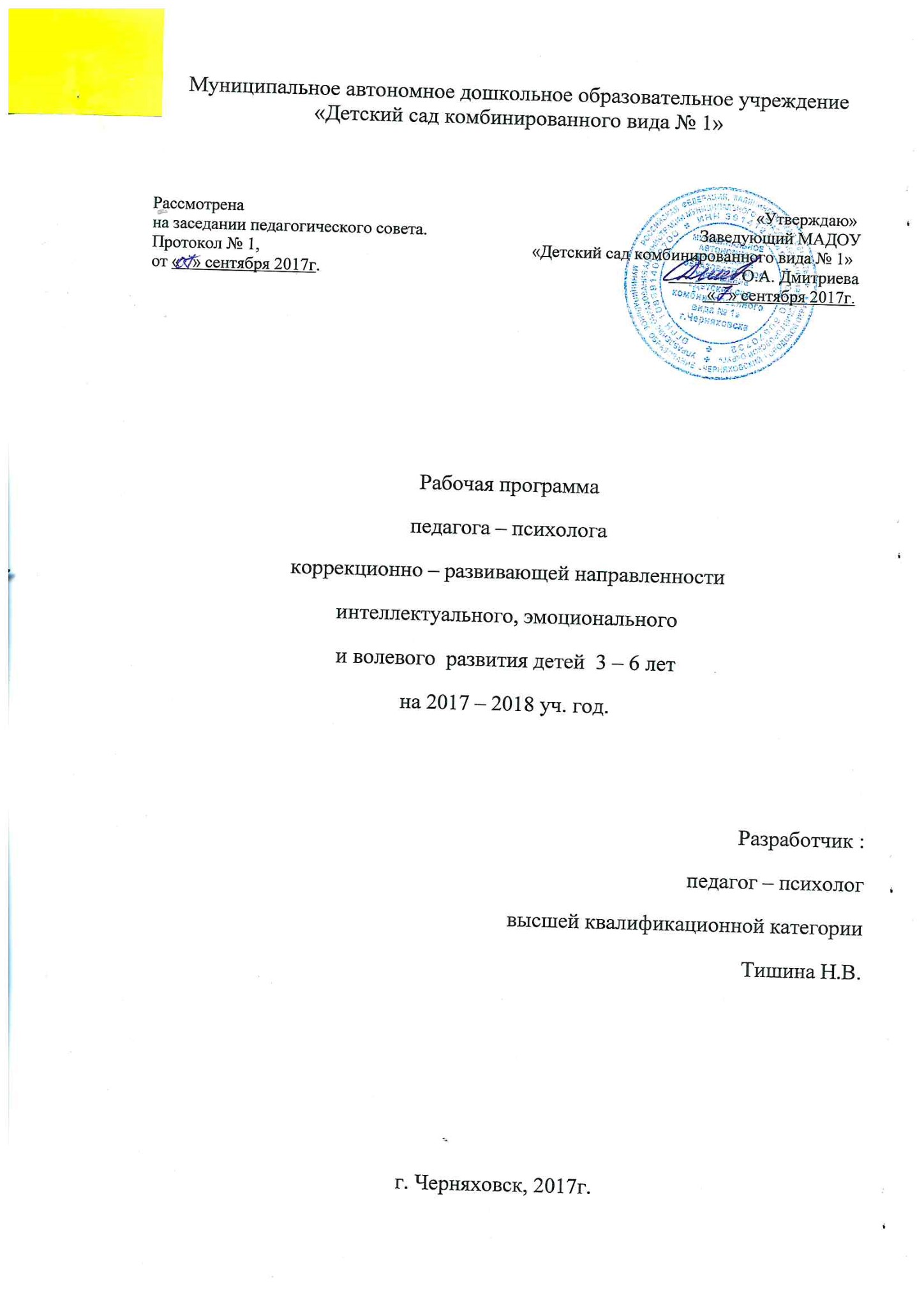 СодержаниеЦелевой разделПояснительная записка         Программа разработана на основе следующих нормативных правовых документов, регламентирующих функционирование системы дошкольного образования РФ:-  Федерального закона от 29 декабря 2012 г. № 273 – ФЗ «Об образовании в Российской Федерации»- Приказом Министерства образования и науки РФ  от 17.10.2013 № 1155 «Об утверждении Федерального государственного  образовательного  стандарта дошкольного образования»; - Приказом Министерства образования  и науки Российской Федерации от 30 августа 2013 г. №1014 «Об утверждении Порядка организации и осуществления образовательной деятельности по основным общеобразовательным программам – образовательным программам дошкольного образования»;- Постановлением Главного государственного санитарного врача Российской Федерации от 15 мая 2013 г. № 26 «Об утверждении Сан ПиН 2.4.1.3049-13 «Санитарно – эпидемиологические требования к устройству, содержанию и организации режима работы дошкольных образовательных учреждений»;- Уставом МАДОУ «Детский сад комбинированного вида №1».  Разработана с учетом целей и задач  основной образовательной программы дошкольного образования МАДОУ «Детский сад комбинированного вида № 1».  Программа  составлена на основе авторской программы   «Цветик - семицветик» под редакцией Н.Ю. Куражевой и направлена на развитие интеллектуальной, эмоциональной, коммуникативной, личностной, волевой и познавательной сферы детей 3 — 6 лет. Актуальность       Очевидно, что развитие ребенка необходимо начинать с раннего возраста. Дошкольный период является сенситивным для развития многих психических процессов. Элементарные нравственные представления и чувства, простейшие навыки поведения, приобретенные ребенком в этот период, из «натуральных», по Л.С. Выготскому, должны стать фундаментом для развития новых форм поведения, правил и норм.       Предлагаемая система работы позволяет ребенку легче адаптироваться в группе детей, создает условия для самовыражения, объединяет детей совместной деятельностью, способствует повышению уверенности в своих силах, появлению сплоченности, знакомит с навыками релаксации и саморегуляции. Занятия представлены в игровой форме, доступной и интересной детям.  1.2 Цель и задачи программыЦель программы:Создание условий для естественного психологического развития ребенка.Задачи программы:1. Развитие эмоциональной сферы. Введение ребенка в мир человеческих эмоций.2. Развитие коммуникативных умений, необходимых для успешного развития процесса общения.3. Развитие волевой сферы — произвольности и психических процессов, саморегуляции, необходимых для успешного обучения в школе.4. Развитие личностной сферы — формирование адекватной самооценки, повышение уверенности в себе.5. Развитие интеллектуальной сферы — развитие мыслительных умений, наглядно-действенного, наглядно-образного, словесно-логического, творческого и критического мышления.6. Формирование позитивной мотивации к обучению.7. Развитие познавательных и психических процессов — восприятия, памяти, внимания, воображения.1.3 Принципы и подходы к формированию программы    Содержание программы строится на идеях развивающего обучения Д.Б.Эльконина – В.В. Давыдова, с учетом возрастных особенностей  и зон ближайшего развития (Л.С.Выготский, Д.Б.Эльконин).    Рефлексивно - деятельностный подход позволяет решить задачи развития психических функций через использование различных видов деятельности свойственных данному возрасту, придерживаясь к идеи некритичного гуманного отношения к внутреннему миру каждого ребенка(К. Роджерс).     Принцип  личностного - ориентированного подхода (Г.А. Цукерман, Ш.А. Амонашвили) предлагает выбор и построение материала исходя из индивидуальности каждого ребенка, ориентируясь на его потребности и потенциальные возможности.   Повышение эффективности основано на идеях поэтапного формирования действий (П.Я. Гальперин, Н.Ф.Талызина).      Принципы  проведения  занятий:- Системность подачи материала;- наглядность обучения;- цикличность построения занятия;- доступность;- проблемность;- развивающий и воспитательный характер учебного материала.           Формы работы с детьми в рамках программы   Индивидуальная, групповая.   Групповые занятия   Комплектация групп и продолжительность занятий зависят от возрастной категории детей и особенности развитияПоследовательность предъявления тем и количество часов на каждую тему могут варьироваться в зависимости от интереса детей и результатов наблюдений психолога.     Построение программы для каждого возраста ориентировано на удовлетворение ведущей потребности, свойственной периоду детства, и основано на развитии ведущего психического процесса или сферы психики.В частности: 3-4 года – восприятие; 4-5 лет – восприятие, эмоциональная сфера; 5-6 лет – эмоциональная сфера, коммуникативная сфера; 6-7 лет – личностная сфера, волевая сфера.      Задания на развитие психических процессов (памяти, внимания, воображения, мышления), а так же на развитие волевой  психофизиологической сферы подобрано в соответствии с темами занятий.    Занятия проводятся в помещениях с соблюдением санитарно-гигиенических норм и правил.  Оснащение занятий Аудиовидиотека;фонотека и фильмотека;настольно-печатные игры;предметные игрушки;доска;цветные мелки;пластилин;краски, карандаши, фломастеры;писчая и цветная бумага;строительный материал;ковер;рабочие тетради.Каждое занятие содержит в себе следующие этапы:1.  Организационный этап:ритуал приветствия;создание эмоционального настроя в группе;упражнения и игры с целью привлечения внимания детей.2.  Мотивационный этап:сообщение темы занятия, прояснение тематических понятий;выяснение исходного уровня знаний детей по данной теме.3.  Практический этап:подача новой информации на основе имеющихся данных;задания на развитие познавательных процессов(восприятия, памяти, мышления, воображения) и творческих способностей;обработка полученных навыков на практике.4.  Рефлексивный этап:обобщение полученных знаний;подведение итогов занятия;ритуал прощания.Индивидуальная работа    Этот вид работы включает в себя входную (в начале года), промежуточную (в середине года) и итоговую (в конце года) диагностику познавательных процессов; эмоциональной, личностной и волевой сферы. Ее результаты могут быть использованы в индивидуальном подходе к ребенку на занятиях, в составлении коррекционной программы и консультировании родителей и педагогов.Работа с родителями детей – участников  программы    В рамках этой формы работы родителей ориентируют на создание условий в семье, способствующих наиболее полному усвоению знаний, умений и навыков, полученных детьми на занятиях и реализации их в повседневной жизни. Кроме того ведется просветительская работа в форме консультаций, семинаров – практикумов и «круглых столов».Психологический курс 3 - 4 годаЦелевой разделПояснительная запискаОсобенно важным и в тоже время своеобразным можно назвать возраст 3-4 лет. В этот период ребёнок начинает осознавать своё «Я», свою активность, деятельность. Усложняется эмоциональная жизнь малыша: обогащается содержание эмоций, формируются высшие чувства. От общения только с матерью ребёнок переходит к общению со сверстниками. Активно развиваются эмоциональная и сенсорно – перцептивная сфера ребёнка. Основным видом деятельности трёхлеток становится игра. Именно в этом возрасте ребёнок чаще всего приходит в детский сад и попадает в новые социальные условия. Меняется привычный образ жизни, возникают новые отношения с людьми. Смена окружения может сопровождаться повышением тревожности, нежеланием общаться с окружающими, замкнутостью, снижением активности. В этом возрасте встречаются дети с недоразвитием речи или даже с полным безречием. Это в сочетании с несформированностью мотивации общения ведёт к нарушению активности разных компонентов деятельности.В ряде случаев у детей развиваются патологические качества личности, невротические черты характера. Как реакция на речевую недостаточность у детей отмечается замкнутость, негативизм, неуверенность в себе, напряжённое состояние, повышенная раздражительность, обидчивость. Иногда дети пользуются речью только в эмоционально окрашенных ситуациях. Боязнь ошибиться и вызвать насмешку приводит к тому, что они стараются обойти речевую трудность, отказываются от общения речью, охотнее используют жесты. Предлагаемая система работы позволяет ребёнку легче адаптироваться в группе детей, создаёт условия для самовыражения, объединяет всех детей совместной деятельностью, способствует повышению уверенности в своих силах, появлению сплочённости, знакомит с навыками релаксации и саморегуляции. Последовательность тем и количество часов на каждую тему может варьироваться в зависимости интереса детей и результатов наблюдений психолога. Построение программы ориентировано на удовлетворении ведущей потребности, свойственной конкретному периоду детств, и основано на развитии ведущего процесса или сферы психики. В частности:3-4 года – восприятие;4-5 лет – восприятие, эмоциональная сфера;5-6 лет – эмоциональная сфера, коммуникативная сфера;6-7 лет – личностная сфера, волевая сфера.2.2 Возрастные особенности  детей 3- 4 летТаблица 1Все эти особенности развития и определяют основные цели задачи программы.2.3. Цель и задачи  для детей 3-4 лет: Цель освоения программы: Создание условий для естественного психологического развития ребёнка.Задачи:Создавать условия для проведения всех видов активности ребёнка.Создавать условия для развития восприятия, внимания, памяти, мышления, воображения.Способствовать освоению разных способов взаимодействия со взрослыми и сверстниками в игре и повседневном общении.Развивать способность подчинять свои действия правилам.Способствовать появлению эмоциональной отзывчивости, восприимчивости.Развивать первые «нравственные эмоции»: хорошо – плохо.Способствовать формированию позитивной самооценки.2.4 Принципы и структура проведения занятийПринципы проведения занятий:Системность подачи материала;Наглядность обучения; Цикличность построения занятия;Доступность;Проблемность;Развивающий и воспитательный характер учебного материала.Каждое занятие содержит в себе следующие этапы:1. Организационный этап:- создание эмоционального настроя в группе;- упражнения и игры с целью привлечения внимания детей.2. Сообщение темы занятия, прояснение тематических понятий;- выяснение исходного уровня знаний детей по данной теме.3. Практический этап:- подача новой информации на основе имеющихся данных;-задания на развитие познавательных процессов  (восприятия, памяти, мышления, воображения) и творческих способностей;4. Рефлексивный этап:- обобщение полученных знаний;-подведение итогов занятия.В структуру занятия также включены  игры и упражнения, направленные на развитие коммуникативных навыков детей. Методы и приёмыНаглядныеСловесныеИгровые Практические- Введение в игровую ситуацию- Знакомство с игровым персонажем- Эффект удивления- Показ- Пояснение- Приёмы релаксации- Беседа- Показ способов действия- Использование малых фольклорных форм - Показ способов действия- рассматриваниеПродолжительность занятийПродолжительность – не более  15 – 20 минутКоличество занятий и эффективный режим проведенияПрограмма включает 31 тематическое  занятие. С сентября по апрель.Периодичность занятий – 1 раз в неделю. 2.5 Прогнозируемые результатыПрогнозируемый результат программы характеризуется позитивным отношением ребёнка к занятиям; развитием у детей внимания, восприятия, памяти, мышления, воображения; освоением различных способов взаимодействия со сверстниками и взрослыми. Дети  подчиняют свои действия  правилам, формируется позитивная самооценка.Диагностика освоения содержания программыДля отслеживания эффективности развивающей работы с группой рекомендуем проведение мониторинга, на основании данных которого происходит заполнение диагностической таблицы.Фиксируются такие компоненты, как:- темп развития;- работоспособность;- активность;- темп деятельности;- эмоциональная сфера;- коммуникативная сфера;- волевая сфера;- мелкая моторика.Для выявления уровня психического развития ребенка допустимо использование  Экспресс – диагностика в детском саду: Комплект материалов для педагогов-психологов детских дошкольных образовательных учреждений / Авторы-составители: Н.Н. Павлова, Л.Г. Руденко. – М. Генезис, 2008. Данное пособие представляет собой комплект материалов для экспресс-диагностики развития психических процессов у детей дошкольного возраста. Пособие предназначено для психологов, работающих в детских дошкольных образовательных учреждениях. Процедура диагностического обследованияДиагностика проводится психологом индивидуально с каждым ребенком. Важно, чтобы обследование проходило в атмосфере доброжелательности: ребенка следует поощрять, оказывать ему эмоциональную поддержку. Вначале проводится беседа-знакомство, позволяющая воспитаннику адаптироваться в новых условиях, а взрослому — установить с ним контакт (с использованием вопросов, приведенных в диагностической карте (см. Приложения 1). Одним из важных диагностических показателей является эмоциональная реакция ребенка на факт обследования (адекватность поведения). Можно выделить несколько вариантов поведения детей в такой ситуации. Наиболее естественная реакция — волнение, которое испытывает большинство детей в непривычных условиях. В этих случаях дети могут держаться несколько настороженно, напряженно. После предварительной беседы, когда контакт с ребенком установлен, можно переходить к следующему этапу — диагностике с использованием субтестов. Ребенок выполняет ряд заданий, а психолог в это время ведет протокол обследования, в котором фиксируются результаты выполнения заданий, действия и высказывания ребенка, делаются пометки для планирования последующей развивающей работы. Протокол является частью Диагностической карты, которая заполняется на каждого ребенка и включает в себя также схему беседы, разделы «Примечания» и «Рекомендации» (см. Приложение 1). В примечаниях приводится дополнительная информация, отмечаются особенности работы ребенка: наличие или отсутствие интереса к заданию, темп, аккуратность, проявления утомления и др. По результатам проведенного обследования для каждого ребенка вырабатываются индивидуальные рекомендации, которые также фиксируются в карте. Оценка результатовРезультаты по каждому субтесту оцениваются в баллах: 2 балла (высшая оценка), 1 балл (средняя), 0 баллов (низшая). После проведения диагностики по всем субтестам подсчитывается общая сумма баллов. При количественной обработке полученные результаты условно делятся на 3 уровня: высокий, средний, низкий. Содержательный разделСодержание деятельности3.2 Перспективное планирование 3-4 года3.3 Тематическое планирование 3-4 годаОрганизационный раздел                             4. 1 Методическое обеспечение программы Основная литератураДополнительная литератураТаблица 74.2  Средства обеспечения для освоения программы- Игрушки- Обруч- Зонт- Мяч- Мыльные пузыри- Настольно – печатная игра «Что хорошо, что плохо»)- Бланки с заданиями- Доска- Клей- Цветные  и простые карандаши, фломастеры- Кубик настроения- Муляжи фруктов, овощей- Наборы карточек с изображением животных и их детёнышей- Карточки на обобщение- Карточки, на которых изображены предметы разной длины- Карточки для задания «Найди лишнее»- Карточки с изображением посуды- Предметные картинки с изображением одежды, обуви, головных уборов.- Две куклы (мальчик и девочка)- Писчая и цветная бумага- Аудиовидеотека (весёлая детская музыка, спокойная музыка, звуки  природы)- Картинки с изображением весёлых, грустных, сердитых героев. Материально-техническое обеспечение Специализированные учебные помещения и участкиТаблица 8Психологический курс для детей 4-5 лет5. Целевой раздел5.1 Пояснительная записка              Программа предусматривает как индивидуальные, так и групповые занятия, консультации родителей. Данная программа разработана с учетом возрастных и индивидуальных особенностей для работы с детьми 4 — 5 лет в детском саду.Программа курса учитывает все основные особенности развития, свойственные данному возрасту.1.  Повышение познавательной активности.    В занятие включены темы, посвященные свойствам предметов и исследовательской деятельности детей.32.  Совершенствование сенсорной функции.    К этому возрасту ребенок:правильно дифференцирует цвета и оттенки;знает название шести основных цветов;различает и называет основные геометрические фигуры, включая прямоугольник и овал;различает пространственные отношения, около, рядом, между перед;умеет соотносить предметы по длине, ширине и высоте;узнает бытовые предметы на ощупь;улучшается слуховое внимание и восприятие.      Поэтому на занятиях дети знакомятся с «помощниками»: глазами, носиком, ушками, ножками и ручками. 3.  Активное развитие сфер психики ребенка (восприятие, внимание, память, воображение, речь, коммуникация, эмоции).    В развивающих играх даются знания на развитие наглядно-образного мышления (картинки-нелепицы), эмоциональной сферы (добавляется знакомство с эмоциями страха и удивления), воображения (дорисовать рисунок, придумать название). 4.  Появление сюжетно-ролевой игры.    Занятия дополняются активными совместными играми, динамическими паузами, во время которых дети учатся принимать сюжет и правила игры.5.2 Возрастные особенности детей 4-5 лет5.3 Цель и задачи психологического курса для детей 4-5 лет Цель освоения программы: Создание условий для естественного психологического развития ребенка. Задачи:Создавать условия для проявления познавательной активности.    Способствовать самопознанию ребенка.                      Совершенствовать коммуникативные навыки.                          Способствовать проявлениям эмоциональной восприимчивости, отзывчивости.                                                                                                 Продолжать формировать умении е подчинять свои действия правилам, усложняя деятельность через увеличение количества правил.                                                                         Создавать условия для дальнейшего развития памяти, восприятия, мышления, внимания, воображения.                           Формировать умение подчинять свое поведение нравственным нормам.5.4 Принципы и структура проведения занятийПринципы проведения занятий:1. Системность подачи материала;2. Наглядность обучения;3. Цикличность построения занятия;4. Доступность;5. Проблемность;6. Развивающий и воспитательный характер учебного материала.Каждое занятие содержит в себе следующие этапы:1. Организационный этап:- создание эмоционального настроя в группе;- упражнения и игры с целью привлечения внимания детей.2. Сообщение темы занятия, прояснение тематических понятий;- выяснение исходного уровня знаний детей по данной теме.3. Практический этап:- подача новой информации на основе имеющихся данных;-задания на развитие познавательных процессов  (восприятия, памяти, мышления, воображения) и творческих способностей;4. Рефлексивный этап:- обобщение полученных знаний;-подведение итогов занятия.В структуру занятия также включены  игры и упражнения, направленные на развитие коммуникативных навыков детей. Методы и приемыНаглядныеСловесныеИгровые Практические- Введение в игровую ситуацию- Знакомство с игровым персонажем- Эффект удивления- Показ- Пояснение- Приёмы релаксации- Беседа- Показ способов действия- Использование малых фольклорных форм- Рассматривание - Показ способов действияПродолжительность занятийПродолжительность занятий – 20 минут.Количество занятий и эффективный режим проведенияПрограмма включает  31 тематическое занятие. С сентября по апрель.   Периодичность занятий – 1 раз в неделю.5.5 Прогнозируемые результатыПрогнозируемый результат характеризуется позитивным отношением ребенка к занятиям; познавательной активностью детей; развитием коммуникативных навыков. Дети подчиняют свои действия правилам, усваивают нравственные нормы и подчиняют им своё поведение. Диагностика освоения содержания программыДля отслеживания эффективности развивающей работы с группой рекомендуем проведение мониторинга, на основании данных которого происходит заполнение  диагностической таблицы.   Фиксируются такие компоненты, как: - темп развития;- работоспособность;- активность;- темп деятельности;-уверенность, самооценка;- эмоциональная сфера;- коммуникативная сфера;- волевая сфера; - мелкая моторика.    В свою очередь, каждый компонент имеет свое структурное содержание, которое оценивается следующим образом: низкий, средний и высокий уровень.                                                                               Содержательный разделСодержание деятельности6.2 Перспективное планирование (4-5 лет)6.3 Тематическое планирование 4-5 лет7.  Организационный раздел7.1 Методическое обеспечение программыОсновная литератураДополнительная литература                                                                                                                                                                                                                                                                                               7.2 Средства обеспечения для освоения программы- Бланки с заданиями- Игрушки- Колокольчик- Мяч- Карточки с изображением разных поведенческих ситуаций «что хорошо,   что плохо»- Грустные, весёлые, удивлённые и сердитые пиктограммы- Пейзажи в разной цветовой гамме- Игрушка Притворщик- Карточки «Найди пару»- Пособие «Ароматический набор»- Дощечки (тактильные)- Настольно – печатная игра «Назови одним словом»- Доска- Цветные мелки- Пластилин- Цветные и простые карандаши, фломастеры- Писчая и цветная бумага- Магнитофон- Аудиовидеотека (весёлая, спокойная музыка, голоса природы)- Картинки (вырезки из журналов, фотографии и т. п.)- Сюжетные картинки «Времена года»15. Материально-техническое обеспечение Специализированные учебные помещения и участкиПсихологический курс для детей 5-6 лет8. Целевой раздел8.1 Пояснительная записка      Данная программа является наиболее актуальной на сегодняшний момент. Она составлена с учетом инновационных педагогических технологий и современных требований педагогики и психологии. Новизна данной программы заключается в том, что она предусматривает непрерывное психологическое сопровождение и развитие ребенка на протяжении всего дошкольного возраста, с учетом динамики развития каждого психического процесса и каждой сферы психики по месяцам в течение каждого года.Главная особенность данной программы - в комплексном подходе к образованию детей. Возраст детей участвующих в реализации данной образовательной программы 5-6 лет. Срок реализации образовательной программы 1 учебный год (31 занятие).8.2 Возрастные особенности  детей  5- 6 летВсе эти особенности развития и определяют основные цели задачи курса.8.3  Цель и задачи психологического курса для детей 5 -6 летЦель освоения программы: создание условий для естественного развития психологического развития ребёнка.Задачи:Развитие коммуникативных умений, необходимых для успешного развития процесса общения.Развитие	личностной сферы - формирование адекватной самооценки, повышение уверенности в себе.Развитие интеллектуальной сферы - развитие мыслительных умений, наглядно - действенного, наглядно - образного, словесно - логического, творческого и критического мышления.Формирование  позитивной мотивации к обучению. Развитие	познавательных и психических процессов - восприятия, памяти, внимания, воображения.8.4 принципы проведения занятийПринципы проведения занятий:-  Системность подачи материала;- Наглядность обучения;-  Цикличность построения занятия; - Доступность;- Проблемность;- Развивающий и воспитательный характер учебного материала.Методы и приёмыНаглядные: показ предметов, картин, иллюстраций, использование ТСО и дидактических пособийСловесные: пояснение, объяснение, уточнение, беседа. Практические методы связаны с применением знаний в практической деятельности, овладением умений и навыков посредством упражнений. Игровые методы: дидактические игры, загадки.Продолжительность занятийПродолжительность -  25 - 30 минут Количество занятий и эффективный режим проведенияПрограмма включает 31 тематическое занятие. Периодичность занятий -1 раз в неделю.Содержание программы ориентировано на одновозрастные группы детей. Рекомендуемое количество детей в группе – до 10 человек. В целом состав группы остаётся постоянным. Однако состав группы может изменяться по следующим причинам:по результатам диагностики ребёнок может быть выведен из группыесли в группу поступил ребёнок, нуждающийся в коррекционных занятиях. 8.5 Прогнозируемые результатыЗаинтересован совместной игрой, эмоциональный фон - положительный. Согласовывает в игровой деятельности свои интересы и интересы партнёров, умеет объяснять замыслы, адресовать обращение к партнёру.Ориентируется на общепринятые нормы и правила культуры поведения.Проявляет любовь к родителям, уважение к воспитателям.В общении со сверстниками дружелюбен, умеет принимать общий замысел, договариваться, соблюдает общие правила в игре и совместной деятельности.Проявляет чуткость по отношению к другим, распознаёт разные эмоциональные состояния, учитывает их в своём поведении.Сохраняет жизнерадостное настроение, стремление к самостоятельности, настроен на успех, положительный результат.Способен к произвольным действиям в познавательных играх.Овладел основными способами познания: сравнением, упорядочиванием и группировкой предметов по разным признакам.Диагностика освоения содержания программыДля отслеживания эффективности развивающей работы с группой проводится мониторинг Для выявления уровня психического развития ребенка допустимо использование  Экспресс – диагностика в детском саду: Комплект материалов для педагогов-психологов детских дошкольных образовательных учреждений / Авторы-составители: Н.Н. Павлова, Л.Г. Руденко. – М. Генезис, 2008. Данное пособие представляет собой комплект материалов для экспресс-диагностики развития психических процессов у детей дошкольного возраста. Пособие предназначено для психологов, работающих в детских дошкольных образовательных учреждениях. Процедура диагностического обследованияДиагностика проводится психологом индивидуально с каждым ребенком. Важно, чтобы обследование проходило в атмосфере доброжелательности: ребенка следует поощрять, оказывать ему эмоциональную поддержку. Вначале проводится беседа-знакомство, позволяющая воспитаннику адаптироваться в новых условиях, а взрослому — установить с ним контакт (с использованием вопросов, приведенных в диагностической карте (см. Приложения 1). Одним из важных диагностических показателей является эмоциональная реакция ребенка на факт обследования (адекватность поведения). Можно выделить несколько вариантов поведения детей в такой ситуации. Наиболее естественная реакция — волнение, которое испытывает большинство детей в непривычных условиях. В этих случаях дети могут держаться несколько настороженно, напряженно. После предварительной беседы, когда контакт с ребенком установлен, можно переходить к следующему этапу — диагностике с использованием субтестов. Ребенок выполняет ряд заданий, а психолог в это время ведет протокол обследования, в котором фиксируются результаты выполнения заданий, действия и высказывания ребенка, делаются пометки для планирования последующей развивающей работы. Протокол является частью Диагностической карты, которая заполняется на каждого ребенка и включает в себя также схему беседы, разделы «Примечания» и «Рекомендации» (см. Приложение 1). В примечаниях приводится дополнительная информация, отмечаются особенности работы ребенка: наличие или отсутствие интереса к заданию, темп, аккуратность, проявления утомления и др. По результатам проведенного обследования для каждого ребенка вырабатываются индивидуальные рекомендации, которые также фиксируются в карте. Оценка результатовРезультаты по каждому субтесту оцениваются в баллах: 2 балла (высшая оценка), 1 балл (средняя), 0 баллов (низшая). После проведения диагностики по всем субтестам подсчитывается общая сумма баллов. При количественной обработке полученные результаты условно делятся на 3 уровня: высокий, средний, низкий. .9. Содержательный раздел9.1  Содержание деятельности 9.2  Перспективное планирование 5 – 6 лет9.3  Тематическое планирование 5 – 6 лет10. Организационный раздел10.1  Методическое обеспечение программы Основная литератураДополнительная литература                           10.2 Средства обеспечения для освоения программы- Игрушки- Бланки с заданиями- Магнитная доска- Цветные мелки- Цветные и простые  карандаши, фломастеры- Писчая и цветная бумага- Магнитофон- Аудиовидеотека (весёлая и грустная музыка, музыка для релаксации)- Картинки (вырезки из журналов, фотографии и т. п.) - Воздушные шары- Клубок ниток- Мяч- Настольно – печатная игра «Театр настроений»- Пиктограммы «Радость», «Грусть», «Страх», «Удивление», «Спокойствие»- Кубик настроения- Камешки различной формы и цвета- Массажёр «Су – джок»- Набор пластиковой посудыМатериально-техническое обеспечение Специализированные учебные помещения и участкиПриложение№ п/пНаименование разделаСтраница1.Целевой раздел программы21.1Пояснительная записка 21.2Цели и задачи программы 21.3Принципы и подходы к формированию программы  32.Психологический курс 3 – 4 года Целевой раздел52.1Пояснительная записка52.2Возрастные особенности детей 3-4 лет52.3Цель и задачи для детей 3-4 лет62.4Принципы и структура62.5Прогнозируемый результат73Содержательный раздел93.1Содержание деятельности93.2Перспективное планирование (3-4 года)113.2Тематическое планирование  (3-4 года)144.Организационный раздел204.1Методическое обеспечение204.2Средства обеспечения 215Психологический курс 4 - 5 лет. Целевой раздел225.1Пояснительная записка  225.2Возрастные особенности детей 4-5 лет225.3Цели и задачи 235.4Принципы и структура 235.5Прогнозируемый результат246Содержательный раздел256.1Содержание деятельности256.2Перспективное планирование (4-5 лет)266.3Тематическое планирование (4-5 лет)317Организационный раздел377.1Методическое обеспечение377.2Средства обеспечения 388Психологический курс 5 - 6 лет.  Целевой раздел398.1Пояснительная записка398.2 Возрастные особенности детей 5-6 лет398.3Цели и задачи 408.4Принципы проведения 408.5Прогнозируемый результат409Содержательный раздел429.1Содержание деятельности429.2Перспективное планирование (5-6 лет)449.3Тематическое планирование (5-6 лет)4910Организационный раздел5510.1Методическое обеспечение5510.2Средства обеспечения 5611Приложение57Диагностическая карта вторая младшая группаДиагностическая карта средняя группаДиагностическая карта старшая группаВозрастЧисло детей в группеВремя занятия3-4 года5-6 человек20 минут4-5 лет6-7 человек20 минут5-6 лет7-8 человек25 минут6-7 лет8-10 человек30 минутПоказателиХарактеристикаВедущая потребностьПотребность в общении, уважении, признание самостоятельности ребёнкаВедущая функцияВосприятиеИгровая деятельностьПартнёрская со взрослыми; индивидуальная с игрушками, игровое действиеОтношения со взрослымиСитуативно – деловое: взрослый – источник способов деятельности, партнёр по игре и творчествуОтношения со сверстникамиЭмоционально – практическое: сверстник малоинтересенЭмоцииРезкие переключения; эмоциональное состояние зависит от физического комфортаСпособ познанияЭкспериментирование, конструированиеОбъект познанияНепосредственно окружающие предметы, их свойства и назначенияВосприятиеВосприятие сенсорных эталонов (цвет, форма, размер)ВниманиеНепроизвольное, быстро переключается с одной деятельности на другуюУдерживает внимание 5-10 мин.Объём внимания 3-4 предметаПамятьНепроизвольная (эмоционально окрашенная информация); преобладает узнавание, а не запоминание; кратковременная. Объём памяти 3-4 предмета из 5МышлениеПереход от наглядно – действенного к наглядно – образному мышлению (переход от действий с предметами к действию с образами: предметы – заместители, картинки)ВоображениеРепродуктивное (воссоздание репродукции знакомого образа)Условия успешностиРазнообразие окружающей среды; партнёрские отношения со взрослымиНовообразования возрастаСамопознание, усвоение первичных нравственных норм№разделаНаименование разделатеорияпрактика№разделаНаименование разделаОсновные теоретические понятияПрактическое применение содержанияI.ДиагностическийВыявление детей с нарушениямиинтеллектуальной,эмоциональнойили волевой сфер.Диагностика коммуникативной и эмоционально сферыДиагностика зрительной и слуховой памяти, мышления, внимания, воображения.1.2. 3.ПервичнаядиагностикаПромежуточнаядиагностикаЗаключительнаядиагностика Выявление детей с нарушениямиинтеллектуальной,эмоциональнойили волевой сфер.Диагностика коммуникативной и эмоционально сферыДиагностика зрительной и слуховой памяти, мышления, внимания, воображения.II.Коррекционно –развивающийРазвитие невербального и вербального общения.Сплочение группы.Развивать коммуникативные навыки.Развивать навыки культурного общения.Развивать произвольность.1.1.11.21.31.4Давайте познакомимсяЗнакомствоДавайте дружитьПравила поведения на занятияхЯ и моя группаРазвитие невербального и вербального общения.Сплочение группы.Развивать коммуникативные навыки.Развивать навыки культурного общения.Развивать произвольность.2.2.12.22.32.4ЭмоцииРадостьГрустьГневСловарик эмоцийЗнакомство детей с различными эмоциональными чувствами.Развивать умения различать эмоциональные состояния (радость, грусть, гнев) и учитывать их в процессе общения с другими людьми.Тренировать мимические навыки.3.3.13.23.33.43.53.6ПраздникОсенний праздникВосприятие цвета. Обобщение: овощи, фруктыВосприятие формыВосприятие величины(большой – маленький)Здравствуй, ЗимаНовогодний праздникРазвитие фантазии и воображения при восприятии музыкальных произведений.Развитие мыслительной операции «обобщение»Развитие мыслительной операции «сравнение».Развивать умение различать цвета.Развивать навык цветового соотнесения.Развивать умения различать геометрические фигуры.4.4.14.24.34.44.54.6Обобщающие понятияВосприятие величины (широкий – узкий)Восприятие величины (длинный – короткий)Сказка «Сбежавшие игрушки». Обобщение: игрушкиСказка «Теремок». Обобщение: животныеК. И Чуковский «Федорино горе». Обобщение: посудаЛ. Ф. Воронкова «Маша – растеряша». Обобщение: посуда.Воспитание бережного отношения к своим вещам, игрушкам.Развивать умение различать предметы по величине.Развивать познавательные психические процессы.5.5.15.25.3Мальчики и девочкиМальчики – одуванчикиДевочки – припевочкиСказка «Три медведя». Обобщение: мебель.Развивать чувство потребности у детей радовать своих близких добрыми делами и заботливым отношением к ним.Развитие невербального и вербального общения.Развитие эмпатии.Развивать навыки самоконтроля.Развивать познавательные психические процессы.Развивать умения различать индивидуальные особенности (пол, внешность, лицо, походка).6.6.16.26.36.4ВзаимопомощьСказка «Репка». Дружба, взаимопомощьСтрана «Вообразилия»День смеха.Здравствуй, Весна. Обобщение: насекомыеСпособствовать нравственному развитию детей путём формирования у них представлений о дружбе и взаимопомощи.Создавать нравственные основы личности ребёнка.Развивать познавательные психические процессы.IV.Консультационно – профилактическийРазъяснительная деятельность по вопросам, связанным с особенностями образовательного процесса детей, их родителями (законными представителями), педагогическими работникамиАнкетированиеРекомендации педагогамСтендовые консультацииСеминары – практикумыМесяцНеделяТемаКол- во занятийЦелиСЕНТЯБРЬ1 неделяЗнакомство1Познакомить детей друг с другом. Сплотить группу.Создать благоприятную атмосферу на занятии.СЕНТЯБРЬ 2 неделяДавайте дружить1Продолжать знакомство детей друг с другом. Сплотить группу. Сформировать положительное отношение к содержанию занятия. СЕНТЯБРЬ3 неделяПравила поведения на занятиях1Продолжать знакомство детей друг с другом. Развитие коммуникативных навыков, необходимых для общения. Развитие навыков культурного общения. Развитие произвольности (умение слушать инструкцию взрослого, соблюдать правила игры).СЕНТЯБРЬ4 неделяЯ и моя группа1Познакомить детей друг с другом, сплотить группу.Включить детей в ситуации взаимодействия для решения проблемных практических задач. Создать условия для активного восприятия детьми эмоционально насыщенного материала. ОКТЯБРЬ1 неделяРадость1Знакомство с эмоцией «радость». Создание благоприятной атмосферы на занятии. Привлечение внимания детей к эмоциональному миру человека.ОКТЯБРЬ2 неделяГрусть1Знакомство с эмоцией «грусть». Создание благоприятной атмосферы на занятии. Привлечение внимания детей к эмоциональному миру человека.ОКТЯБРЬ3 неделяГнев1Знакомство с эмоцией «гнев». Развитие умения распознавать это эмоциональное состояние и учитывать его в процессе общения с другими людьми. Тренировка мимических навыков.ОКТЯБРЬ4 неделяСловарик эмоций1Привлечь внимание к эмоциональному миру человека. Обучение распознаванию и выражению эмоций: радость, грусть, гнев. Закрепление мимических навыков.НОЯБРЬ1 неделяОсенний праздник1Расширять знания детей об изменениях в живой и неживой природе. Создать благоприятную атмосферу.НОЯБРЬ2 неделяВосприятие цвета. Обобщение: овощи, фрукты.1Развитие восприятия (цвета). Развитие умения различать цвета (красный, синий, жёлтый, зелёный). Развитие навыка цветового соотнесения. Развитие мыслительной операции «обобщение» (фрукты, овощи).НОЯБРЬ3 неделяВосприятие формы.Пригласительный билет.1Развитие восприятия формы: круг, квадрат, треугольник. Развитие умения различать геометрические фигуры по цвету, размеру и форме.НОЯБРЬ4 неделяВосприятие величины (большой – маленький)1Развитие восприятия величины: большой – маленький. Развитие мыслительной операции «сравнение».ДЕКАБРЬ 1 неделяЗдравствуй, Зима!1Развитие познавательных психических процессов. Обобщение пройденного материала. Подготовка к промежуточной диагностике.ДЕКАБРЬ2 неделяДиагностика -11Диагностика зрительной памяти. Диагностика эмоциональной сферы. Диагностика внимания (концентрация, зрительное переключение). Диагностика мышления. (анализ, конкретизация).ДЕКАБРЬ3 неделяДиагностика – 21Диагностика слуховой памяти. Диагностика внимания (слуховая инструкция). Диагностика мышления (обобщение, исключение). Диагностика восприятия. Диагностика коммуникативной сферы.ДЕКАБРЬ4 неделяНовогодний праздник1Расширять знания детей об изменениях в живой и неживой природе. Создать благоприятную атмосферу.ЯНВАРЬ1  неделяКаникулыКаникулыЯНВАРЬ 2 неделяВосприятие длины (длинный – короткий)1Развитие восприятия длины – длинный – короткий. Развитие умения соотносить предметы по величине. ЯНВАРЬ3 неделяВосприятие величины (широкий – узкий)1Развитие восприятия величины: широкий – узкий. Развитие умения соотносить предметы по величине.ЯНВАРЬ4 неделяСказка «Сбежавшие игрушки». Обобщение: игрушки.1Развитие навыков общения. Воспитание бережного отношения к своим вещам, игрушкам. Развитие познавательных психических процессов.ФЕВРАЛЬ1 неделяСказка «Теремок». Обобщение: животные.1Развитие навыков общения. Развитие познавательных психических процессов.ФЕВРАЛЬ2 неделяК. И. Чуковский «Федорино горе». Обобщение: посуда.1Развитие коммуникативной и эмоциональной сфер детей. Развитие познавательных психических процессов.ФЕВРАЛЬ3 неделяЛ. Ф. Воронкова «Маша – растеряша». Обобщение: одежда, обувь.1Воспитание бережного отношения к своим вещам. Развитие познавательных психических процессов.ФЕВРАЛЬ4 неделяМальчики – одуванчики.1Развивать умение различать индивидуальные особенности (пол, внешность, лицо, походка). Развивать невербальное и вербальное общение. Развивать навыки самоконтроля. МАРТ1  неделяДевочки – припевочки.1Развивать умение различать индивидуальные особенности (внешность, лицо, походка, пол). Развивать вербальное и невербальное общение. Развивать чувство потребности  детей радовать своих близких добрыми делами и заботливым отношением к ним.МАРТ2 неделяСказка «Три медведя». Обобщение: мебель.1Развитие эмпатии. Развитие познавательных психических процессов.МАРТ3 неделяСказка «Репка». Дружба, взаимопомощь.1Способствовать нравственному развитию детей путём формирования у них представлений о дружбе и взаимопомощи.. Создавать нравственные основы личности ребёнка. Развитие познавательных психических процессов.МАРТ4 неделяСтрана Вообразилия.1Развивать фантазию и воображение. Формировать интерес к творческим играм.АПРЕЛЬ1 неделяДень смеха.1Развивать воображение. Развивать интерес детей к окружающему миру. Развивать творческое мышление.АПРЕЛЬ2 неделяЗдравствуй, Весна. Обобщение: насекомые.1Подготовка к итоговой диагностике. Развитие познавательных психических процессов. АПРЕЛЬ3 неделяИтоговая диагностика – 11Диагностика коммуникативной сферы детей. Диагностика мышления (исключение, классификация).Диагностика внимания (устойчивость, распределение). Диагностика зрительной памяти.АПРЕЛЬ4 неделяИтоговая диагностика – 21Диагностика коммуникативной и эмоциональной сфер детей. Диагностика мышления (анализ, исключение). Диагностика внимания (слуховое, концентрация).1234СЕНТЯБРЬ1 темаЗнакомство1. Приветствие.2. Появление куклы – зайца Ушастика.3. Игра «Карусели»4. Динамическая пауза «Зайчики»5. Игра «Солнышко и дождик»6. Игра «Зайка заболел»7. Игра «Раздувайся пузырь!»8. Подведение итогов, рефлексия, ритуал прощания.2 темаДавайте дружить1. Приветствие.2. Подвижная игра «Паровозик»3. Появление куклы – зайца Ушастика.4. Динамичекая пауза «Звериная зарядка»5. Пальчиковая гимнастика «Дружба»6. Задание «Прятки»7. Игра «Карусели»8. Игра «Раздувайся, пузырь»9. Подведение итогов, рефлексия, ритуал прощания.3 темаПравила поведения на занятиях1. Приветствие.2. Появление куклы Свинки.3. Давай поздороваемся.4. Игра «Кто позвал?»5. Подвижная игра «Пожалуйста»6. Пальчиковая гимнастика «Дружба».7. Задание «Что такое хорошо, что такое плохо».8. Задание «Загадки»9. Игра «Вежливый мостик»10. Подведение итогов, рефлексия, ритуал прощания.4 темаЯ и моя группа1. Приветствие.2. Появление куклы – зайца Ушастика.3. Игра «Прятки».4. Игра «Если нравится тебе, то делай так»5. Пальчиковая гимнастика «Дружба»6. Задание «Художники»7. Задание «Найди отличия».8. Подведение итогов, рефлексия, ритуал прощания.1234ОКТЯБРЬ1 темаРадость1. Приветствие «Улыбка»..2. Беседа «Я радуюсь, когда…»3. Упражнение «Гномик»4. Динамическая пауза «Солнышко»5. Пальчиковая гимнастика «Весёлый гном»6. Задание «радостная страничка»7. Музыкальное задание8. Динамическая пауза.9. Психомышечная гимнастика. Упражнение «Буратино»10. Подведение итогов, рефлексия, ритуал прощания.2 темаГрусть1. Приветствие..2. Игра «Загадочные билеты»..3. Игра «Аплодисменты»..4. Сказка «Курочка Ряба»..5. Беседа «Мне грустно, когда…»6. Упражнение «Гномик»7. Задание «Грустный утёнок»8. Музыкальное задание9. Задание «Ребята в поезде»10.. Подвижная игра «Грустный – весёлый»11. Пальчиковая гимнастика «Грустный гном».12. Задание «Грустная страничка»13. Подведение итогов, рефлексия, ритуал прощания.3 темаГнев1. Приветствие2. Беседа «Я сержусь, когда…»3. Игра «Гномик»4. Психомышечное упражнение «Король – боровик»5. Музыкальное задание6. Задание «Проведи дорожку»7. Задание «Найди хозяйку»8. Работа с гневом.9. Пальчиковая гимнастика.10. Задание «Сердитая страничка»11. Задание «Найди сердитого зверя»12. Подведение итогов, рефлексия, ритуал прощания.4 темаСловарик эмоций1. Приветствие2. Появление персонажа «Мишутки»3. Игра «Угадай эмоцию»4. Пальчиковая гимнастика «Весёлый гном»5. Задание «Найди маски героям»6. Задание «Слушай внимательно»7. Игра «Замри.8. Игра «Найди отличия»9. Музыкальное задание.10. Подведение итогов, рефлексия, ритуал прощания.1234НОЯБРЬ1 темаОсенний праздникПо плану музыкального руководителя.2 темаВосприятие цвета. Обобщение: овощи, фрукты. 1. Приветствие.2. Конверт3. Игра «Цветной паровозик»4. Подвижная игра «Светофор»5. Загадки6. Игра «Наведи порядок»7. Задание «Найди лишнее»8. Игра «Разноцветный паровозик»9.  Подведение итогов, рефлексия, ритуал прощания.3 темаВосприятие формы. Пригласительный билет.1. Приветствие2. Сказка3. Игра «Геометропаровоз»4. Лесные звуки.5. Пальчиковая гимнастика «Пальчики в лесу»6. Задание «Лабиринт»7. Игра «Внимательный рыболов»8. Задание «Подарок»9. Игры «Улиточка и лягушка»10. Игра «Геометропаровоз»11. Подведение итогов, рефлексия, ритуал прощания.4 темаВосприятие величины (большой – маленький)1. Приветствие2. Появление куклы мамы Мышки3. Сказка «Любопытные мышата»4. Игра «Вспоминайка»5. Игра «Большой – маленький».6. Пальчиковая гимнастика «Мышь и слон»7. Задание «Лабиринт»8. Динамическая пауза9. Упражнение «Лишний домик»10. Игра «Большой – маленький. 11. Подведение итогов, рефлексия, ритуал прощания.1234ДЕКАБРЬ1 темаЗдравствуй, Зима!1. Приветствие2. Морозное послание3. Поезд4. Задание «Снеговик»5. Танец снежинок6. Пальчиковая гимнастика «Погода»7. Задание «Санки»8. Задание «Мешок с подарками»9. Игра «Снежинки, сугробы, сосульки»10. Подведение итогов, рефлексия, ритуал прощания.2 темаДиагностика – 11. Приветствие2. Появление персонажа Снеговик3. Игра «Кто позвал?»4. Задание «Запоминайка -1»5. «Волшебный мешочек»7. Задание «Зашумленная картинка»8. Задание «Рукавичка»9. Упражнение «Передай по кругу»10. Упражнение «Соберём гирлянду»11. Задание «Бусы на ёлку»12. Подведение итогов, рефлексия, ритуал прощания.3 темаДиагностика – 21. Приветствие2. Появление персонажа Снеговик3. Игра «Снежки»4. задание «Запоминайка – 2»5. Задание «Коврик – домик»6. Задание «Назови одним словом»7. Задание «Что лишнее?»8. Подвижная игра «Сугробы, сосульки, снежинки»9. Задание «посели жильцов в домики»10. Подвижная игра «Дотронься до…»11. Задание «Ёлочка – красавица»12. Подведение итогов, рефлексия, ритуал прощания.4 темаНовогодний праздникПроводится по плану музыкального руководителя.1234ЯНВАРЬКАНИКУЛЫ2 темаВосприятие длины (длинный – короткий)1. Приветствие2. Путешествие в лес3. Сказка «Длинный – короткий»4. Задание «Длинный – короткий»5. Упражнение «Прогулка»6. Задание «Лабиринт»7. Задание «Найди хвост»8. Игра «Змея»9. Игра «Гусеница»10. Подведение итогов, рефлексия, ритуал прощания.3 темаВосприятие величины (широкий – узкий)1. Приветствие.2. Путешествие в лес3. Сказка «Широкий – узкий»4. Задание «Широкий – узкий»5. Игра «Запоминайка»6. Упражнение «Лягушка»7. Задание «лабиринт»8. Задание «Найди пару»9. Игра «Большие ноги»10. Подведение итогов, рефлексия, ритуал прощания.4 темаСказка «Сбежавшие игрушки». Обощение: игрушки.1. Приветствие.2. Появление мальчика Максимки3. Беседа по сказке4. Задание «Мои игрушки»5. Пальчиковая гимнастка6. Задание «Найди все мячики»7. Игра «Съедобное – несъедобное»8. Задание «Найди лишнее»9. Задание «Путаница»10. Задание «Положи мячик на место»11. Задание «Кто во что играет»12. Подведение итогов, рефлексия, ритуал прощания.1234ФЕВРАЛЬ1 темаСказка «Теремок». Обобщение: животные.1. Приветствие2. Появление книги со сказками.3. Загадки4. Игра «Расскажем вместе сказку»  Сказка «Теремок»5. Задание «раздели на группы»6. Задание «Найди лишнее7. Пальчиковая гимнастика8. Задание «Кто живёт в лесу»9. Задание «Угадай, чья тень»10. Задание «Путаница»11. Динамическая пауза «Хомка, хомка, хомячок»2. Подведение итогов.2 темаК. И. Чуковский «Федорино горе». Обобщение: посуда1. Приветствие2. Появление персонажа «бабушка Федора»Сказка «Федорино горе»3. Беседа по сказке.4. Задание «Все на места»5. Пальчиковая гимнастика6. Задание «Найди лишний предмет»7. Задание «Найди и раскрась»8. Игра «Посуда»9. Подвижная игра «Варим суп»10. Задание «Подарок для Федоры»11. Подведение итогов, рефлексия, ритуал прощания.3 темаЛ. Ф. Воронкова «Маша – растеряша». Обобщение: одежда, обувь.1. Приветствие2. Появление персонажа девочки Маши.Сказка «Маша – растеряша»3. Беседа по сказке.4. Задание «Назовём одежду»5. Задание «Оденем ребят»6. Пальчиковая гимнастика«Большая стирка»7. Задание «Найди и раскрась одежду»8. Игра «Сапожок»9. Задание «Сороконожка»10. Задание «Обувь и время года»11. Задание «Найди лишнее»12. Задание «Раздели на группы»12. Подведение итогов, рефлексия, ритуал прощания.4 темаМальчики – одуванчики1. Приветствие2. Появление персонажей Мальчика – одуванчика и Девочки – припевочки.3. Игра «Угадай, кто это?»4. Подвижная игра «Транспорт»5. Пальчиковая гимнастика «Пальчик – мальчик»6. Задание «Профессии»7. Задание «Открытка»8. Подведение итогов, рефлексия, ритуал прощания.9. Игра «Ракета хорошего настроения»1234МАРТ1 темаДевочки – припевочки1. Приветствие2. Появление персонажей Мальчика – одуванчика и Девочки – припевочки.3. Игра «Угадай, кто это?»4. Игра «Уборка»5. Игра «Поварята»6. Игра «подарки»7. Пальчиковая гимнастика.8. Задание «Кукла»9. Задание «Бусы»10. Игра «Наряд»11. Подведение итогов, рефлексия, ритуал прощания.2 темаСказка «Три медведя». Обобщение: мебель.1. Приветствие2. Появление персонажа медвежонка Мишутки. Сказка «Три медведя»3. Беседа по сказке4. Игра «Три медведя»5. Игра «Медведь в берлоге»6. Пальчиковая гимнастика «Пальчики в лесу»7. Задание «Найди дорожку к домику»8. Задание «В лесу»9. Задание «Найди лишний предмет»10. Подведение итогов, рефлексия, ритуал прощания.3 темаСказка «Репка». Дружба, взаимопомощь.1. Приветствие2. Задание «Сказочный фрагмент»3. Сказка «Репка»4. Беседа по сказке5. Задание «Кто потерялся?»6. Задание «Вспоминайка»7. Пальчиковая гимнастика «Дружба»8. Задание «Помощники»9. Задание «Дружная рыбалка»10. Подвижная игра «Карусели»11. Подведение итогов, рефлексия, ритуал прощания.4 темаСтрана Вообразилия1. Приветствие2. Игра «Горячо – холодно»3. Послание4. Игра «Волшебные башмачки»5. Задание «Чего не бывает на свете?»6. Задание «Вспоминайка»7. Задание «Чудо – дерево»8. Динамическая пауза «Станем мы деревьями»9. Игра «Волшебные картинки»10. Игра «Волшебные башмачки»11. Игра «Подарок»12. Подведение итогов, рефлексия, ритуал прощания.1234АПРЕЛЬ1 темаДень смеха1. Приветствие2. Игра «Едем в гости»3. Подвижная игра «Петушок»4. Задание «Яркий хвост»5. Подвижная игра «Поросята»6. Задание «Кто громче хрюкнет»7. Динамическая пауза «Маленький кролик»8. Задание «Угощение для кролика»9. Подвижная игра «Кошка»10. Задание «В комнате смеха»11. Задание «Вспоминайка»12. Подведение итогов, рефлексия, ритуал прощания.2 темаЗдравствуй, Весна. Обобщение: насекомые.1. Приветствие2. Вводная беседа3. Загадки про насекомых5. Динамическая пауза «Путешествие на луг»6. Игра «Подснежники»7. Игра «Солнечный зайчик»8. Игра «Пробуждение»9. Пальчиковая гимнастика «Гусеница»10. Задание «Лабиринт»11. Задание «Кто лишний»12. Ритмические движения. Песня «Жук».13. Подведение итогов, рефлексия, ритуал прощания.3 темаИтоговая диагностика -11. Приветствие2. Появление персонажа Мишутки3. Задание «Запоминайка-1»4. Задание «Ёжики»5. Динамическая пауза «Танец в кругу»6. Задание «Раздели на группы»7. Задание «Лабиринт»8. Игра «Съедобное – несъедобное»9. Задание «Грибочки»10. Упражнение «Передай по кругу»11. Игра «Угадай эмоцию»12. Подведение итогов, рефлексия, ритуал прощания.4 темаИтоговая диагностика -21. Приветствие2. Появление персонажа Мишутки3. Задание «Запоминайка – 2»4. Задание «Ёжик»5. Задание «Пустой квадрат»6. Динамическая пауза «Танец в кругу»7. Задание «Назови одним словом»8. Задание «Флажки»9. Задание «Чашка»10. Игра «Медведь в берлоге»11. Подведение итогов, рефлексия, ритуал прощания№ п/пАвтор(ы)ЗаглавиеГород, издательство, год издания, кол – во стр.Вид изданияКол – во экз.1.Куражева Н. Ю.Вараева Н. В. Тузаева А. С., Козлова И. АЦветик - семицветикПрограмма интеллектуального, эмоционального и волевого развития детей 3-4 летСанкт -Петербург,Речь; М.: Сфера, 2011. – 223 с.Программа 12.Петерсон Л.Г., Лыкова И.А«Мир открытий»Москва: «Цветной мир»,  2015годПрограмма1№ п/пАвтор(ы)ЗаглавиеГород, издательство, год издания, кол – во стр.Вид изданияКол – во экз.1.Ганичева И. В.Телесно – ориентированные подходы к психокоррекционной и развивающей работе с детьмиМ.:Книголюб, 2014. – 144 с.Пособие.Адресовано психологам и педагогам12.Лютова Е. К.Монина Г. Б.Тренинг общения с ребёнком.СПб.: Речь; М., Сфера, 2014. – 176 с.Пособие 13.Пазухина И.А.Давай поиграем! Тренинговое развитие мира социальных взаимоотношений детей 3-4 лет.Санкт -Петербург, «ДЕТСТВО – ПРЕСС»,2014. – 98с.Пособие – конспект для практических работников ДОУ14.Хухлаева О.В.Практические материалы для работы с детьми 3-9 лет. Психологические игры, упражнения,сказки  - 2-е изд.М.: Генезис, 2012. – 176 с.Пособиеадресовано психологам, педагогам,родителям.1№ п/пНаименование и принадлежность помещенияПлощадь (кв. м.)Количество мест1. Кабинет педагога – психолога32 12ПоказателиНормативыВедущая потребностьПотребность в общении, познавательная активностьВедущая функцияНаглядно-образное мышлениеИгровая деятельностьКоллективная со сверстниками, ролевой диалог, игровая ситуацияОтношения со взрослымиВнеситуативно - деловое: взрослый источник информацииОтношения со сверстникамиСитуативно-деловое: сверстник интересен как партнер по сюжетной игреЭмоцииБолее ровные старается контролировать; появляются элементы эмоциональной отзывчивости Способ познанияВопросы; рассказы взрослого; экспериментированиеОбъект познанияПредметы и явления непосредственно не воспринимаемые ВосприятиеВосприятие сенсорных эталонов, свойств предметовВниманиеВнимание зависит от интереса ребенка, развиваются устойчивость и возможность произвольного переключения.            Удерживает внимание 10-15 мин.                                                        Объем внимания 4-5 предметовПамятьКратковременная; эпизодическое запоминание зависит от вида деятельности.                                                                                    Объем памяти 4-5 предмета из 5, 2-3 действияМышлениеНаглядно-образноеВоображениеРепродуктивное; появление элементов творческого воображенияУсловия успешностиКругозор взрослого и хорошо развитая речьНовообразования возраста1.Контролирующая функция речи: речь способствует организации собственной деятельности.                                             2.Развитие способности выстраивать элементарные умозаключения.                                                                                      3.Появление элементов сюжетно-ролевой игры№разделаНаименование разделатеорияпрактика№разделаНаименование разделаОсновные теоретические понятияПрактическое применение содержанияIДиагностическийВыявление детей с нарушениямиинтеллектуальной,эмоциональнойили волевой сфер.Диагностика коммуникативной и эмоционально сферыДиагностика зрительной и слуховой памяти, мышления, внимания, воображения.1.2. 3.ПервичнаядиагностикаПромежуточнаядиагностикаЗаключительнаядиагностика Выявление детей с нарушениямиинтеллектуальной,эмоциональнойили волевой сфер.Диагностика коммуникативной и эмоционально сферыДиагностика зрительной и слуховой памяти, мышления, внимания, воображения.IIКоррекционно –развивающийРазвитие невербального и вербального общения.Сплочение группы.Развивать коммуникативные навыки.Развивать навыки культурного общения.Развивать произвольность.1.1.11.21.31.4Давайте познакомимсяЗнакомствоДавайте дружить.Волшебные словаПравила поведения на занятияхРазвитие невербального и вербального общения.Сплочение группы.Развивать коммуникативные навыки.Развивать навыки культурного общения.Развивать произвольность.2.2.12.22.32.42.52.6ЭмоцииРадость, грустьГневУдивление.Испуг (ознакомление)СпокойствиеСловарик эмоцийЗнакомство детей с различными эмоциональными чувствами.Развивать умения различать эмоциональные состояния (радость, грусть, гнев) и учитывать их в процессе общения с другими людьми.Тренировать мимические навыки.3.3.13.23.33.4ПраздникОсенний праздникВосприятие сенсорных эталонов предметов (цвет, форма, величина)Восприятие сенсорных эталонов предметов (тяжелый-легкий, прозрачный – непрозоачный, сухой-мокрый, горячий-холодный)Новогодний праздникРазвитие фантазии и воображения при восприятии музыкальных произведений.Развитие мыслительной операции «обобщение»Развитие мыслительной операции «сравнение».Развивать умение различать цвета.Развивать навык цветового соотнесения.Развивать умения различать геометрические фигуры.4.4.14.24.34.44.54.6Мои помощникиМои помощники глазкиМои помощники ушкиМои помощники носикМои помощники ротикМои помощники ручкиМои помощники ножкиСовершенствование восприятия. Развитие зрительного вниманияРазвивать творческую активность.  Развивать познавательные психические процессы.5.5.15.2Мальчики и девочкиИз чего же сделаны наши мальчишки? Из чего же сделаны наши девчонки?Развивать чувство потребности у детей радовать своих близких добрыми делами и заботливым отношением к ним.Развитие невербального и вербального общения.Развитие эмпатии.Развивать навыки самоконтроля.Развивать познавательные психические процессы.Развивать умения различать индивидуальные особенности (пол, внешность, лицо, походка).6.6.16.26.36.46.5ВзаимопомощьСтрана «Вообразилия»День смеха.Прогулка по городу.Здравствуй, Весна. В гостях у сказки.Способствовать нравственному развитию детей путём формирования у них представлений о дружбе и взаимопомощи.Создавать нравственные основы личности ребёнка.Развивать познавательные психические процессы.IIIКонсультационно - профилактическийРазъяснительная деятельность по вопросам, связанным с особенностями образовательного процесса детей, их родителями (законными представителями), педагогическими работникамиАнкетированиеРекомендации педагогамСтендовые консультацииСеминары - практикумыМе-сяцНеделя ТемаКол-возанятийЦелиС
Е
Н
Т
Я
Б
Р
Ь1 неделяЗнакомство1Познакомить детей друг с другом. Создать благоприятную атмосферу на занятииС
Е
Н
Т
Я
Б
Р
Ь2 неделяДавайте дружить1Продолжить знакомство детей друг с другом. Сплотить группу.Сформировать положительное отношение к содержанию занятияС
Е
Н
Т
Я
Б
Р
Ь3 неделяВолшебные слова1Продолжить знакомство детей друг с другом. Развивать навыки культурного общения. Создать условия для активного восприятия детьми эмоционального насыщенного материала.С
Е
Н
Т
Я
Б
Р
Ь4 неделяПравила поведения на занятиях1Продолжить знакомство детей друг с другом. Развивать коммуникативные навыки, необходимые для общения.О
К
Т
Я
Б
Р
Ь1 неделяРадость и грусть1Создание благоприятной атмосферы на занятии. Развитие коммуникативных навыков и умений, умения работать в группе. Привлечь внимание детей к эмоциональному миру человека. Обучить выражению радости, грусти и их распознаваниюО
К
Т
Я
Б
Р
Ь2 неделяГнев1Развитие коммуникативных навыков и умений. Знакомство с эмоцией «Гнев».Привлечение внимания к эмоциональному миру человекаО
К
Т
Я
Б
Р
Ь3 неделяУдивление1Развитие коммуникативных навыков, преодоление тактильных барьеров. Привлечение внимания к эмоциональному миру человека. Обучение распознаванию и выражению эмоций: радость, грусть, гнев, удивлениеО
К
Т
Я
Б
Р
Ь4 неделяИспуг (ознакомление)1Развитие коммуникативных навыков, наблюдательности. Обучение распознаванию и выражению испуга, страха, радости, грустиНО
Я
Б
Р
Ь1 неделяСпокойствие1Развитие коммуникативных навыков, преодоление тактильных барьеров. Привлечение внимания к эмоциональному миру человекаНО
Я
Б
Р
Ь2 неделяСловарик эмоций1Привлечение внимания к эмоциональному миру человека. Обучение распознаванию и выражению эмоций: радость, грусть, гнев, удивление, испугНО
Я
Б
Р
Ь3 неделяОсенний праздник1Расширять знания детей об изменениях в живой и неживой природе. Создать благоприятную атмосферу.НО
Я
Б
Р
Ь4 неделяВосприятие сенсорных эталонов предметов (цвет, форма, величина)1Развитие восприятия сенсорных признаков предметов. Развитие мыслительных процессовДЕ
К
А
Б
Р
Ь1 неделяВосприятие свойств предметов (тяжелый-легкий, прозрачный-непрозрачный, сухой –мокрый, горячий-холодный)1Развитие восприятия свойств предметов.Развитие мышления (сравнение, исключение, анализ). Развитие внимания (зрительное, слуховое). Развитие воображения и логического мышленияДЕ
К
А
Б
Р
Ь2 неделяДиагностика -11Диагностика зрительной памяти. Диагностика мышления (мыслительная операция, анализ, исключение, обобщение). Диагностика внимания (концентрация, распределение). Диагностика и развитие коммуникативных навыковДЕ
К
А
Б
Р
Ь3 неделяДиагностика -21Диагностика слуховой памяти. Диагностика внимания (распределение).Диагностика воображения. Диагностика и развитие коммуникативных навыков4 неделяНовогодний праздник1Расширять знания детей об изменениях в живой и неживой природе. Создать благоприятную атмосферу.Я
Н
В
А
Р
Ь
1 неделяКаникулыКаникулыЯ
Н
В
А
Р
Ь
2 неделяМои помощники глазки1Совершенствование восприятия. Закрепление навыков исследования предметов с помощью соответствующих органов чувств. Тренировка зрительных ощущений. Развитие зрительного внимания. Развитие зрительной памяти. Активизация творческой активностиЯ
Н
В
А
Р
Ь
3 неделяМои помощники ушки1Совершенствование восприятия. Закрепление навыков исследования предметов с помощью соответствующих органов чувств. Тренировка обоняния.  Активизация творческой активностиЯ
Н
В
А
Р
Ь
4 неделяМой помощник носик1Совершенствование восприятия. Закрепление навыков исследования предметов с помощью соответствующих органов чувств. Тренировка обоняния.Ф
Е
В
Р
А
Л
Ь
      


1 неделяМой помощник ротик1Совершенствование восприятия. Закрепление навыков исследования предметов с помощью соответствующих органов чувств. Тренировка вкусовых ощущений.  Активизация творческой активностиФ
Е
В
Р
А
Л
Ь
      


2 неделяМои помощники ручки1Совершенствование восприятия. Закрепление навыков исследования предметов с помощью соответствующих органов чувств. Тренировка тактильных ощущений.  Формирование позитивной мотивации общенияФ
Е
В
Р
А
Л
Ь
      


3 неделяМои помощники ножки1Совершенствование восприятия. Развитие двигательной активности.  Формирование позитивной мотивации общенияФ
Е
В
Р
А
Л
Ь
      


4 неделяИз чего же сделаны наши мальчишки?1Развитие коммуникативных навыков. Закрепление знаний об особенностях поведения мальчиков. Работа по развитию самоконтроляМ
А
Р
Т



1 неделяИз чего же сделаны наши девчонки?1Развитие коммуникативных навыков. Закрепление знаний об особенностях поведения девочек. Способствовать формированию доброжелательного отношения к маме, бабушке, сестре, тетеМ
А
Р
Т



2 неделяСтрана Вообразилия1Развивать воображение. Продолжать формировать вербальное общение; умение слушать. Развивать восприятие, внимание, память, наглядно-образное мышление. Развивать мелкую и общую моторику. Развитие самосознанияМ
А
Р
Т



3 неделяПрогулка по городу. Обобщения1Развитие мыслительной операции обобщение, классификация, рассуждение. Развитие коммуникативной и эмоциональной сферы.М
А
Р
Т



4 неделяЗдравствуй, весна!1Развить воображение. На основе знаний о весенних явлениях в природе развивать познавательные психические процессы. Развивать умение выразительно передавать разнообразие весенней природы в пластике движений, слов.А
П
Р
Е
Л
Ь


1 неделяДень смеха1Развивать воображение. Развить творческое мышлениеА
П
Р
Е
Л
Ь


2 неделяВ гостях у сказки1Развивать воображение, память, пантомимическую и речевую выразительность. Закрепить знание содержания сказок. Развить творческое мышлениеА
П
Р
Е
Л
Ь


3 неделяИтоговая диагностика1Диагностика зрительной памяти. Диагностика мышления (мыслительная операция, анализ, исключение, обобщение). Диагностика внимания (концентрация, распределение). Диагностика и развитие коммуникативных навыковА
П
Р
Е
Л
Ь


4 неделяИтоговая диагностика1Диагностика слуховой памяти. Диагностика мышления (исключение, зрительный синтез, установление причинно-следственных связей). Диагностика внимания (слуховая инструкция, концентрация, переключение). Диагностика и развитие коммуникативных навыков1234СЕ
Н
Т
Я
Б
Р
Ь1 темаЗнакомство1.Приветствие.2.Появление куклы-зайца Ушастика.3.Игра «Паровозик дружбы».4.Дмнамическая пауза «Дует, дует ветер».5.Игра «Собери цветочек».6.Игра «Давай знакомиться».7.Игра «Кто к нам пришел».8.Коллективная работа «Цветочная поляна».9.Игра «Раздувайся, пузырь!».10.Подведение итогов, рефлексия, ритуал прощания2 темаДавайте дружить1.Приветствие.2. Игра «Паровозик дружбы».3. Появление куклы-зайца Ушастика.4.Игра «Незнайка» 5.Динамическая пауза «Покажи отгадку»6.Пальчиковая гимнастика «Дружба»7.Задание «Прятки».8.Задание «Лабиринт».9.Игра «Замри».10.Игра «Раздувайся, пузырь!».11.Подведение итогов, рефлексия, ритуал прощания3 темаВолшебные слова1.Приветствие.2.Беседа «Зачем нужно быть вежливым?».3.Игра «Театр».4.Игра «Пожалуйста».5.Пальчиковая гимнастика.6.Задание «Помоги белочке»8.Задание «Найди лишнее».9.Игра «Вежливый мячик».10.Подведение итогов, рефлексия, ритуал прощания4 темаПравила поведения на занятиях1.Приветствие.2.Появление персонажа Буратино.3.Игра «Размышляй-ка».4.Игра «Давай поздороваемся».5.Динамическая пауза «Танец в кругу».6.Игра «Кто позвал?».7.Подвижная игра «Пожалуйста».8. Пальчиковая гимнастика.9.Задание «Что такое хорошо, что плохо».10.Задание «Дорисуй».11.Игра «Мячик правил».12. Подведение итогов, рефлексия, ритуал прощания1234О
К
Т
Я
Б
Р
Ь1 темаРадость и грусть1.Приветствие «Облако».2.Задание «Я радуюсь когда…».3.Задание «Притворщик».4.Динамическая пауза «Веселые матрешки».5.Игра «Как достать радость?».6.Задание «Радость и грусть».7. Задание «Притворщик».8.Задание «Радостное и грустное облачко».9.Игра «Найди».10. Пальчиковая гимнастика «Облачко».
11.Музыкальное задание.12. Подведение итогов, рефлексия, ритуал прощания«Облака»2 темаГнев1.Приветствие.2.Задание «Я сержусь, когда…».3. Задание «Притворщик».4.Психогимнастика «Король Боровик».5.Задание Раздели на группы».6.Подвижная игра «Вулкан».7.Задание «Больше не сержусь».8.Задание «Сердитое облачко».9.Задание «Злой волк».10.Музыкальное задание.11. Подведение итогов, рефлексия, ритуал прощания«Облака»3 темаУдивление1.Приветствие «Облако».2.Задание «Я удивляюсь, когда…».3. Задание «Притворщик».4.Подвижная игра «Удивительная газета».5. Задание «Удивленное облачко».6.Пальчиковая гимнастика «Облачко».7.Задание «Удивительные картинки».8.Музыкальное задание.9. Подведение итогов, рефлексия, ритуал прощания«Облака»4 темаИспуг1.Приветствие.2.Задание «Я боюсь (мне страшно), когда…».3. Задание «Притворщик».4.Подвижная игра «Совушка – сова».5.Задание «Испуганное облачко».6. Пальчиковая гимнастика «Облака».7.Задание «Испуганное дерево».8. Музыкальное задание«Испуганный зайчик».9. Конкурс «Боюсек».10.Подведение итогов, рефлексия, ритуал прощания«Облака»1234Н
О
Я
Б
Р
Ь1 темаСпокойствие1.Приветствие.2.Беседа.3.Задание «Я спокоен, когда…».4. Задание «Притворщик».5.Спокойная игра.6.Задание «Логический квадрат».7.Задание «Спокойное облачко».8. Пальчиковая гимнастика «Облака».9.Задание «Поле эмоций».10. Музыкальное задание«Спокойный ежик».11. Подведение итогов, рефлексия, ритуал прощания«Облака»2 темаСловарик эмоций1.Приветствие «Облака»2.Задание «Найди друга».3.Задание «Собери облачко».4.Задание «Сказочные герои».5. Пальчиковая гимнастика «Облака».6.Задание «Оживи облачка».7.Задание «Мое настроение».8.Подвижная игра «Замри».9.Музыкальное задание.10. Подведение итогов, рефлексия, ритуал прощания «Облака»3 темаОсенний праздникПо плану музыкального руководителя4 темаВосприятие сенсорных эталонов (цвет, форма, величина)1.Приветствие «Незнайка».2.Задание «Будь внимателен».3.Задание «Знаки».4.Задание «Загадки-схемы».5.Динамическая пауза.6.Задание «Найди лишний».7.Задание «Поле чудес».8.Игра «Карлики-великаны».9.Задание «Дорисуй-ка».10. Подведение итогов, рефлексия, ритуал прощания 1234ДЕ
К
А
Б
Р
Ь1 темаВосприятие свойств предметов1.Приветствие.2.Появление персонажа Филин.3.Работа со схемой.4.Задание «Опиши игрушку».5.Игра «Назови».6. Динамическая пауза.7.Задание «Легкий – тяжелый».8.Задание «Раскрась лишний предмет».9.Игра «Скажи наоборот».10.Задание «Найди лишний».11. Подведение итогов, рефлексия, ритуал прощания 2 темаДиагностика – 11.Приветствие.2.Появление персонажа Мышка – Норушка.3.Задание «Запоминай-ка».4.Задание «Новогодний узор».5.Задание «Назови одним словом».6.Подвижная игра «Сосульки, сугробы, снежинки».7.Задание «Гирлянды».8.Задание «Найди лишнее».9.Подвижная игра «Выпал беленький снежок».10. Подведение итогов, рефлексия, ритуал прощания 3 темаДиагностика – 21.Приветствие.2.Появление персонажа Мышка – Норушка.3.Задание «Запоминай-ка».4.Задание «Рукавички».5.Задание «Путаница».6. Подвижная игра «Сосульки, сугробы, снежинки».7.Задание «Оживи кружочек».8.Подвижная игра «На елку».9. Подведение итогов, рефлексия, ритуал прощания4 темаНовогодний праздникПроводится по плану музыкального руководителя1234Я
Н
В
А
Р
Ь          КАНИКУЛЫ2 темаМои помощники глазки1.Приветствие.2.Появление персонажа гномика Глазастика.3.Гимнастика для глаз.4.Упражнение «Запомни своих друзей».5.Игра «Прятки».6.Упражнение «Прогулка».7.Задание «Путаница».8.Задание «Коврики».9.Игра «Запрещенное движение».10.Задание «Нади тень».11.Подведение итогов, рефлексия, ритуал прощания3 темаМои помощники ушки1.Приветствие.2.Появление персонажа гномика Глазка.3.Игра «Тишина и шум». История про Волчонка.4.Появление гномика Ушастика.5.Игра «Чей голосок?».6.Пальчиковая гимнастика «Пальчики в лесу».7.Задание «Деревенька».8.Задание «Внимательные ушки».9.Игра «Музыкальная корзина».10.Игра «Громкие и тихие звуки».11. Подведение итогов, рефлексия, ритуал прощания4 темаМой помощник носик1.Приветствие.2.Путешествие в лес.3.Гимнастика для носика.4.Упражнение «Запахи».5.Игра «Приятный – неприятный».6.Упраднение «Замок».7.Задание «Внимательный носик».8.Задание «Лабиринт».9.Упражнение на расслабление.10. Подведение итогов, рефлексия, ритуал прощания1234Ф
Е
В
Р
А
Л
Ь1 темаМой помощник ротик1.Приветствие.2.Появление персонажа гномика Вкусика.3.Гимнастика для языка.4.Упражнение «Вкусы».5.игра «Угощения».6.Упражнене «Пальчики».7. Задание «Лабиринт».8.Задание «Угощения».9. Подведение итогов, рефлексия, ритуал прощания1 темаМои помощники ручки1.Приветствие.2.Путешествие в лес.3.Появление персонажа гномика Ладошка.4.Игра «Волшебные дощечки».5.Игра «Ищем клад».6.Игра «Волшебный мешочек».7.Упражнение «Дружные пальчики».8.Задание «Найди пару рукавичке».9.Задание «Внимательные ручки».10.Игра «Где мы были, мы не скажем, а что делали, покажем».11. Подведение итогов, рефлексия, ритуал прощания3 темаМои помощники ножки1.Приветствие.2. Путешествие в лес.3.Появление персонажа гномика Топ-Топ.4. Игра «Где мы были, мы не скажем, а что делали, покажем».5. Пальчиковая гимнастика «Пальчики в лесу».6. Задание «Найди пару сапожку».7.Задание «Наведем порядок».8.Игра «Веселый хоровод».9.Подведение итогов, рефлексия, ритуал прощания4 темаИз чего же сделаны наши мальчишки?1.Приветствие.2.Вводная беседа.3.Задание «Спортсмены».4.Физкультминутка.5.Задание «Транспорт».6.Пальчиковая гимнастика «Кораблик».7.Задание «Найди лишнее».8.Игра «Изобрази».9.Задание «Настоящий мастер».10 Подведение итогов, рефлексия, ритуал прощания1234М
А
Р
Т1 темаИз чего же сделаны наши мальчишки?1.Приветствие.2. Появление персонажа игрушки Цветка.3.Игра «Клумба».4.Релаксация «Цветок дружбы».5.Пальчиковая гимнастика «Цветок».6.Задание «Куклы».7.Задание «Бусы».8.Динамическая пауза «Уборка».9.Загадки.10.Задание «Помоги бабушке».11.Подведение итогов, рефлексия, ритуал прощания2 темаСтрана Вообразилия1.Приветствие.2. Появление персонажа Гномик.3.Ритуал входа в сказку.4.Двигательное упражнение.5.Задание «Загадочное животное».6.Сказка «Путаница».7.Анализ сказки.8.Пальчиковая гимнастика «Помощник капитан».9.Задание «Лабиринт».10.Задание «Волны».11.Подвижная игра «Море волнуется».12.Двигательное упражнение.13. Подведение итогов, рефлексия, ритуал прощания3 темаПрогулка по городу1.Приветствие.2. Появление персонажа инопланетянин.3.Игра «Кушать подано».4.Игра «Зоопарк».5.Пальчиковая гимнастика «Приглашение в театр».6.Задание «Зрители».7.Задание «В магазине».8.Игра «Едем домой».9.Задание «Помогай-ка собирай-ка».10. Подведение итогов, рефлексия, ритуал прощания. Игра «Пожелания»4 темаЗдравствуй, Весна!1.Приветствие.2. Вводная беседа.3.Игра «Уходи, Зима!».4.Упражнение «Капель».5.Игра «Ручеек».6.Игра «Подснежник».7.Пальчиковая гимнастика «Кораблик».8.Задание «Раскрась мальчика».9.Игра «Весенняя береза».10.Игра «Прятки с птицами».11. Подведение итогов, рефлексия, ритуал прощания1234А
П
Р
Е
Л
Ь1 темаДень смеха1.Приветствие.2. Вводная беседа.3.Игра «Трамвайчик».4.Упражнение «Билеты».5.Игра «Аплодисменты».6.Задание «Клоуны».7.Задание «Дрессированные жирафы».8.Динамическая пауза.9.Игра «Жонглеры».10. Подведение итогов, рефлексия, ритуал прощания2 темаВ гостях у сказки1.Приветствие.2. Вводная беседа.3.игра «Волшебный сундучок».4.Задание «Лабиринт».5.Игра «Дружные предметы».6.Подвижная игра «Буратино».7.Игра «Собери картинку».8.Пальчиковая гимнастика «Лягушки» объяснение правилам сидения за столом.9.Задание «Сказочные герои».10.Задание «Прятки».11.Подведение итогов, рефлексия, ритуал прощания3 темаДиагностика -11.Приветствие.2. Появление персонажа Мишутки.3.Задание «Запоминай-ка».4.Задание «Узор».5.Подвижная игра «Мы играем».6.Задание «Оживи фигурки».7.Задание «Назови одним словом»(настольно-печатный вариант).8.Задание «Цветок».9. Подведение итогов, рефлексия, ритуал прощания4 темаДиагностика - 21.Приветствие.2. Появление персонажа Мишутки.3. Задание «Запоминай-ка».4.Задание «Бусы».5.Задание «Прятки».6.Подвижная игра «Не зевай».7.Задание «Наведи порядок».8.Задание «Заплатка для коврика».9. Подвижная игра «Мы играем».10. Подведение итогов, рефлексия, ритуал прощания№п/пАвтор(ы)ЗаглавиеГород,Издательство, год издания, кол-во стр.Вид издания Кол-во экз.1.Куражева Н. Ю.Вараева Н. В. Тузаева А. С., Козлова И. А. Цветик - семицветикПрограмма интеллектуального, эмоционального и волевого развития детей 4-5 летСанкт -Петербург,Речь; М.: Сфера, 2011. – 223 с.Программа12.Петерсон Л.Г., Лыкова И.А«Мир открытий»Москва: «Цветной мир»,  2015годПрограмма1№ п/пАвтор(ы)ЗаглавиеГород,издательство,год издания, кол-во стр.Вид изданияКол-во  экз.1.Ганичева И. В.Телесно – ориентированные подходы к психокоррекционной и развивающей работе с детьмиМ.:Книголюб, 2014. – 144 с.Пособие.Адресовано психологам и педагогам12.Лютова Е. К.Монина Г. Б.Тренинг общения с ребёнком.СПб.: Речь; М., Сфера, 2014. – 176 с.Пособие 13.ПазухинаИ. А.Давай познакомимся! Тренинговое развитие мира социальных взаимоотношений детей 3-4 лет.Санкт -Петербург, «ДЕТСТВО – ПРЕСС»,2014. – 98с.Пособие – конспект для практических работников ДОУ14.Хухлаева О. В.Практические материалы для работы с детьми 3-9 лет. Психологические игры, упражнения, сказки. – 2-е изд.М.: Генезис, 2012. – 176 с.Пособиеадресовано психологам, педагогам,родителям.1№ п/пНаименование и принадлежность помещенияПлощадь (кв.м.)Количество мест1. Кабинет педагога – психолога32 12ПоказателиХарактеристикаВедущая потребностьПотребность в общенииВедущая функцияВоображениеИгровая деятельностьУсложнение игровых замыслов, длительные игровые объединения Отношения со взрослымиВнеситуативно – деловое + внеситуивно – личностное: взрослый –источник информации, собеседник Отношения со сверстникамиСитуативно – деловое: углубление интереса как к партнёру по играм, предпочтении в общенииЭмоцииПреобладание ровного оптимистичного настрояСпособ познанияОбщение со взрослым, сверстником, самостоятельная деятельность, экспериментирование.Объект познанияПредметы и явления непосредственно не воспринимаемые, нравственные нормыВосприятиеЗнания о предметах и их свойствах расширяются (восприятие времени, пространства), организуются в систему и используются в различных видах деятельности.ВниманиеНачало формирования произвольного внимания.Удерживает внимание 15 – 20 минут.Объём внимания 8 -10 предметов.ПамятьРазвитие целенаправленного запоминания.Объём памяти 5 - 7 предметов из 10, 3 – 4 действияМышлениеНаглядно – образное, начало формирования логическогоВоображениеРазвитие творческого воображенияУсловия успешностиСобственный широкий кругозор, широко  развития речьНовообразования возраста1. Планирующая функция речи2. Предвосхищение результата деятельности3. Начало формирования высших чувств (интеллектуальные, моральные, эстетические)№разделаНаименование разделатеорияпрактика№разделаНаименование разделаОсновные теоретические понятияПрактическое применение содержанияIДиагностическийВыявление детей с нарушениямиинтеллектуальной,эмоциональнойили волевой сфер.Диагностика коммуникативной и эмоционально сферыДиагностика зрительной  памяти, мышления (обобщение, зрительный синтез, исключение, конкретизация), внимания (концентрация, слуховое, зрительное, переключение), воображение.1.2. 3.ПервичнаядиагностикаПромежуточнаядиагностикаЗаключительнаядиагностика Выявление детей с нарушениямиинтеллектуальной,эмоциональнойили волевой сфер.Диагностика коммуникативной и эмоционально сферыДиагностика зрительной  памяти, мышления (обобщение, зрительный синтез, исключение, конкретизация), внимания (концентрация, слуховое, зрительное, переключение), воображение.IIКоррекционно –развивающийРазвитие невербального и вербального общения.Снятие телесного и эмоционального напряжения группы. Сплочение группы.Развивать внимание, память, Наглядно – образное и словесно – логическое мышление. Развивать мелкую и общую моторику.1.1.11.21.31.4Давайте познакомимсяЗнакомствоНаша группа. Что мы умеем.Правила поведения на занятияхСтрана «ПСИХОЛОГИЯ»Развитие невербального и вербального общения.Снятие телесного и эмоционального напряжения группы. Сплочение группы.Развивать внимание, память, Наглядно – образное и словесно – логическое мышление. Развивать мелкую и общую моторику.2.2.12.22.32.42.52.6ЭмоцииРадость, грустьГневУдивлениеИспуг СпокойствиеСловарик эмоцийЗнакомство детей с различными эмоциональными чувствами.Обучать различению эмоциональных состояний по внешнему проявлению и выражению через мимику, пантомимику, интонацию. Учить детей выражать свои чувства в рисунке.3.3.13.23.33.4ПраздникПраздник ОсениСтрана ВообразилияВ гостях у сказкиНовогодний праздникРазвитие фантазии и воображения при сравнительном восприятии музыкальных и поэтических произведений. Развитие невербального и вербального общения.Формировать интерес к творческим играм. Развивать воображение, память, пантомимическую и речевую выразительность.4.4.14.24.34.44.54.6ЭтикетВнешний видПравила поведения в общественных местахСтоловый этикетПодарочный этикетГостевой этикетВолшебные средства пониманияЗнакомство детей с правилами этикета. Воспитание нравственных качеств и чувств. Формирование навыков культурного, этически грамотного поведения.Развивать слуховое и зрительное внимание. Развивать логические операции посредством речевого общения: умение делать обобщение, умозаключение.5.5.15.2Мальчики и девочкиИз чего же сделаны наши мальчишки? Из чего же сделаны наши девчонки?Воспитание любви и уважения к отцу, маме, дедушке, бабушке.Расширять и уточнять словарь детей по теме «Мужские профессии», «Женские профессии»6.6.16.26.36.46.5ЯЯ и моя семьяЯ и мои друзьяЯ и моё имяСтрана «Я». Черты характера.Я особенныйВоспитание любви и уважения к семье, друзьям. Учить детей понимать себя, свои желания, свои чувства, положительные качества.Формировать отношения доверия, умение сотрудничать. Снять телесное и эмоциональное напряжение. Стимулировать творческое самовыражение.IIIКонсультационно – профилактическийРазъяснительная деятельность по вопросам, связанным с особенностями образовательного процесса детей, их родителями (законными представителями), педагогическими работникамиАнкетированиеРекомендации педагогамСтендовые консультацииСеминары – практикумыМесяцНеделяТемаКол- во занятийЦелиСЕНТЯБРЬ1 неделяЗнакомство1Познакомить детей друг с другом, сплотить группу.Развивать невербальное и вербальное общение. Снять телесное и эмоциональное напряжение.СЕНТЯБРЬ 2 неделяНаша группа. Что мы умеем.1Продолжать знакомить детей друг с другом, делать группу сплочённой., обогащать знания детей друг о друге.Способствовать осознанию ребёнком своих положительных качеств. Развивать вербальное и невербальное общение. Формировать отношения доверия, умение сотрудничать. Развивать мелкую и общую моторику. СЕНТЯБРЬ3 неделяПравила поведения на занятиях1Познакомить детей с правилами поведения в группе. Продолжать формировать навыки вербального и невербального общения, вежливого обращения.Развивать внимание, память. Наглядно – образное и словесно – логическое мышление. Развивать мелкую и  общую моторику.Снятие эмоционального и телесного напряжения.СЕНТЯБРЬ4 неделяСтрана «Психология»1Познакомить детей друг с другом, сплотить группу.Развивать невербальное и вербальное общение. Снять телесное и эмоциональное напряжение.ОКТЯБРЬ1 неделяРадость. Грусть1Познакомить детей с чувством радости, грусти. Обучение различению эмоционального состояния по его внешнему проявлению и выражению через мимику, пантомимику, интонацию.Формирование навыков адекватного, эмоционального реагирования на совершённое действие или поступок. Учить выражать чувство радости в рисунке.ОКТЯБРЬ2 неделяГнев1Познакомить детей с чувством гнева.Обучение различению эмоционального состояния по его  внешнему проявлению и выражению через мимику, пантомимику, интонацию. Учить детей выражать чувство гнева в рисунке.ОКТЯБРЬ3 неделяУдивление1Познакомить детей с чувством удивления. Обучить  различению эмоционального состояния по его  внешнему проявлению и выражению через мимику, пантомимику, интонацию. Формировать  навыки адекватного, эмоционального реагирования на совершённое действие или поступок. Учить детей выражать чувство удивления в рисунке.ОКТЯБРЬ4 неделяИспуг1Познакомить детей с эмоцией испуг. Учить детей узнавать эмоцию испуг по его проявлениям. Развивать умение справляться с чувством страха. Учить детей выражать чувство страха в рисунке.НОЯБРЬ1 неделяСпокойствие1Познакомить детей с чувством спокойствия.  Обучение различению эмоционального состояния по его  внешнему проявлению и выражению через мимику, пантомимику, интонацию. Формирование навыков адекватного, эмоционального реагирования на совершённое действие или поступок. Снятие эмоционального напряжения.НОЯБРЬ2 неделяСловарик эмоций1Закрепление и обобщение знаний о чувствах радости, грусти, гнева, удивления, испуга, спокойствия. Развитие способности понимать и выражать эмоциональное состояние другого человека. Обогащение и активизация словаря детей за счёт слов, обозначающих различные эмоции, чувства, настроение, их оттенки.НОЯБРЬ3 неделяПраздник Осени1Расширять знания детей об изменениях в живой и неживой природе. Развивать артистические способности. Создать радостное настроение.НОЯБРЬ4 неделяСтрана Вообразилия1Развивать фантазию и воображение при сравнительном восприятии музыкальных и поэтических произведений. Развивать невербальное и вербальное общение. Формировать интерес к творческим играм.ДЕКАБРЬ 1 неделяВ гостях у сказки1Развивать воображение, память, пантомимическую и речевую выразительность. Закрепить знание содержания сказок. Развивать творческое мышление.ДЕКАБРЬ2 неделяДиагностика -11Диагностировать и развивать зрительную и память. Диагностировать мыслительные операции «анализ» и «»сравнение»; распределение внимания. Развивать коммуникацию, тонкую моторику руки и общую моторику.ДЕКАБРЬ3 неделяДиагностика – 21Диагностировать и развивать слуховое и зрительное внимание.(устойчивость). Изучить состояние операции мышления, исключения, зрительного синтеза. Развивать коммуникацию, тонкую моторику руки и общую моторику.ДЕКАБРЬ4 неделяНовогодний праздник1Расширять знания детей об изменениях в живой и неживой природе. Развивать артистические способности. Создать радостное настроение.ЯНВАРЬ1  неделяКаникулыКаникулыЯНВАРЬ 2 неделяЭтикет. Внешний вид. 1Познакомить детей с правилами личной гигиены. Сформировать представления о внешнем виде культурного и опрятного человека и желание выполнять правила личной гигиены. Продолжать формировать навыки вербального и невербального общения, вежливого обращения.Развивать логические операции посредствам речевого общения: умение делать обобщение, умозаключение. Воспитывать у детей нравственные качества и чувства.ЯНВАРЬ3 неделяОбщественный этикет1Познакомить детей с общественным этикетом. Продолжать формировать навыки вербального и невербального общения. Развивать слуховое и зрительное внимание, слуховую память, мышление. Развитие самосознания и навыков саморегуляции.ЯНВАРЬ4 неделяСтоловый этикет1Познакомить детей со столовым этикетом. Сформировать представления о культуре поведения за столом и желание следовать столовому этикету. Продолжать формировать навыки вербального и невербального общения. Воспитывать у детей нравственные качества и чувства. Формировать навыки культурного, этически грамотного поведения.ФЕВРАЛЬ1 неделяПодарочный этикет1Познакомить детей с подарочным этикетом. Развивать слуховое и зрительное внимание, зрительную память, мышление, воображение, тонкую и общую моторику. Воспитывать у детей нравственные качества и  чувства. Формировать навыки культурного, этически грамотного поведения. Развивать навыки самосознания и саморегуляции.ФЕВРАЛЬ2 неделяГостевой этикет1Познакомить детей с гостевым этикетом. Закрепить представления о культуре внешнего вида и навыки правильного поведения за столом. Воспитывать у детей нравственные качества и чувства.  Формировать навыки культурного, этически грамотного поведения.ФЕВРАЛЬ3 неделяВолшебные средства понимания1Сплотить группу. Развивать вербальное и невербальное общение. Формировать отношения доверия, умение сотрудничать.ФЕВРАЛЬ4 неделяЗащитники Отечества1Воспитывать любовь и уважение к отцу, дедушке, дяде. Продолжат знакомить детей с праздником 23 февраля. Расширить и уточнить словарь детей по теме «Мужские профессии».МАРТ1  неделяМамины помощники1Воспитывать любовь и уважение к маме, бабушке, тёте. Расширить и уточнить словарь детей по теме «женские профессии».МАРТ2 неделяЯ и моя семья1Воспитывать любовь и уважение к семье. Расширять представление детей о семье, об обязанностях членов семьи. Развивать слуховое и зрительное внимание, зрительную память, мышление, речь, воображение, общую и мелкую моторику, зрительно – двигательную координацию. МАРТ3 неделяЯ и мои друзья1Расширить и углубить представления детей о доброжелательном отношении к окружающим его людям. Раскрыть значимость моральной поддержки друзей. Воспитывать доброе отношение детей друг к другу.МАРТ4 неделяЯ и моё имя1Идентификация ребёнка со своим именем. Формирование позитивного отношения ребёнка к своему Я.АПРЕЛЬ1 неделяКто такой «Я»? Черты характера.1Формирование умения различать индивидуальные особенности своей внешности. Развитие представлений о себе, качествах своего характера.АПРЕЛЬ2 неделяЯ особенный1Способствовать осознанию ребёнком своих положительных качеств, самовыражению. Совершенствовать мнение выступать перед публикой. Учить детей понимать себя, свои желания, чувства, положительные качества. Развивать самосознание. Развивать вербальное и невербальное общение. Формировать отношение доверия, умение сотрудничать. Снять телесное и эмоциональное напряжение. АПРЕЛЬ3 неделяИтоговая диагностика – 11Диагностика коммуникативной и эмоциональной сферы. Диагностика зрительной памяти. Диагностика мышления (обобщение, зрительный синтез, иключение, конкретизация). Диагностика внимания (концентрация, слуховое, зрительное, переключение). Диагностика воображения.АПРЕЛЬ4 неделяИтоговая диагностика – 21Диагностика коммуникативной и эмоциональной сферы. Диагностика слуховой памяти. Диагностика внимания (слуховое, устойчивость, переключение). Диагностика мышления (исключение, анализ)1234СЕНТЯБРЬ1 темаЗнакомство1. Приветствие.2. Появление персонажа Петрушки3. Игра «Клубочек имён»4. Упражнение «Искра»5. Упражнение «Я – сказочный герой» 6. Подвижная игра «Паровозик имён, или В страну Дружбы»7. Релаксация «Цветок дружбы» 8. Пальчиковая гимнастика9. Игра «Мостик дружбы»10. Ритуал прощания «Эстафета дружбы»2 темаНаша группа. Что мы умеем.1. Приветствие.2. Игра «Как живёшь?»3. Игра «Делай как я»4. Беседа с психологом5. Конкурс «Хвастунов»6. Упражнение «Найди отличия»7. Игра «Пересядьте те, кто…»8. Упражнение «Помоги другу или самая дружная пара»9. Беседа – релаксация под музыкальное сопровождение «Каким я буду, когда вырасту?»10. Упражнение «Я хочу подружиться…»11. Подведение итогов, рефлексия, ритуал прощания.«Доброе животное»3 темаПравила поведения на занятиях1. Приветствие.2. Появление Петрушки.3. Разгадывание первой тайны: «Приветствие с улыбкой» 4. Игра «Подарок»5. Разгадывание третьей тайны: «Говорите спокойно, вежливо»6. Разгадывание четвёртой тайны: «Не бегать во время занятия» 7. Разгадывание пятой тайны: «Внимательно слушать; говорит тот, у кого мяч»8. Игра «Кто кем будет?»9. Задание «Ключики»10. Разгадывание шестой тайны11. Подведение итогов, рефлексия, ритуал прощания.4 темаСтрана «ПСИХОЛОГИЯ»1. Приветствие.2. Игра «Горячо – холодно»3. Город Дружбы. Игра «Болото»4. Игра «Пересядьте те, кто…»5. Город Помощников6. Пальчиковая гимнастика7. Задание «Коврик»8. Задание «Раскрась коврик»9. Город Настроения10. Город Смышлёнышей. Игра «Топ – хлоп»11. Логический квадрат12. Подведение итогов, рефлексия, ритуал прощания.1234ОКТЯБРЬ1 темаРадость. Грусть1. Приветствие «Страна Настроений»2. Динамическая пауза «Путешествие в лес»3. Задание «Ягоды»4. Беседа по пиктограмме «Радость»5. Беседа по пиктограмме «Грусть»6. Задание «Сказочные персонажи»7. Задание «Весёлый – грустный»8. Пальчиковая гимнастика «Дружба»9. Рисование своей радости10. Задание «Гусеница»11. Игра «Будь внимателен»12. Подведение итогов, рефлексия, ритуал прощания.2 темаГрусть1. Приветствие «Страна Настроений»2. Сказка3. Беседа по пиктограмме «Гнев»4. Упражнение «Избавление от гнева»5. Пальчиковая гимнастика «Помиримся»6. Рисование своего гнева7. Задание «Сказочные герои»8. Подвижная игра «Дракон кусает свой хвост»9. Подведение итогов, рефлексия, ритуал прощания «Страна настроения»3 темаУдивление 1. Приветствие «Страна Настроений»2. Сказка3. Приглашение в путешествие.4. Организация беседы по пиктограмме «Удивление»5. Упражнение «Удивительные запахи»6. Пальчиковая гимнастика «Удивительно»7. Рисование своего удивления8. Задание «Сказочные герои»9. Подвижная игра «Есть или нет?»10. Фокус со стаканом11. Подведение итогов, рефлексия, ритуал прощания.4 темаИспуг1. Приветствие «Страна Настроений»2. Сказка3. Организация беседы по пиктограмме «Испуг»4. Упражнение «Страшные звуки»5. Пальчиковая гимнастика «Храбрые моряки»6. Рисование своего страха7. Задание «Страшно весёлая история»8. Игра «Я страшилок не боюсь, в кого хочешь – превращусь»9. Упражнение «У страха глаза велики»10. Подведение итогов, рефлексия, ритуал прощания.1234НОЯБРЬ1 темаСпокойствие1. Приветствие2. Задание «Спокойная картина»3. Организация беседы по пиктограмме «Спокойствие»4. Упражнение «Медвежата в берлоге»5. Пальчиковая гимнастика «Спокойные цветки»6. Рисование своего спокойствия7. Задание «Спокойные вещи»8. Подведение итогов, рефлексия, ритуал прощания «Страна настроений»2 темаСловарик эмоций1. Приветствие «Страна Настроений»2. Сказка – задание «Азбука настроений»3. Игра «Кубик настроения»4. Игра «Азбука эмоций»5. Пальчиковая гимнастика «Прогулка»6. Рисование своего настроения7. Задание «Расставь звонки»8. Упражнение «Остров настроений»9.  Задание «Угадай музыкальное настроение»10. Игра «Что изменилось?»11. Подведение итогов, рефлексия, ритуал прощания.3 темаОсенний праздникПо плану музыкального руководителя.4 темаСтрана Вообразилия1. Приветствие2. Задание «Загадочное послание»3. Игра «Средства передвижения»4. Игра «Чудо - дерево»5. Сказка6. Игра «Волшебные камешки»7. Пальчиковая гимнастика «Маланья»8. Моделирование замков9. Задание «Оживи фигурку»10. Задание «Нелепица»11. Игра «Несуществующее животное» 12. Подведение итогов, рефлексия, ритуал прощания.1234ДЕКАБРЬ1 темаВ гостях у сказки1. Приветствие2. Вводная беседа3. Игра «Волшебный башмачок»4. Задание «Страшила»5. Игра «Волшебные слова»6. Подвижная игра «Дровосек»7. Появление персонажей из сказки «Репка»8. Пальчиковая гимнастика «Дружба»9. Задание «Путаница»10. Задание «Лабиринт»11. Психогимнастика12. Подвижная игра «Салки»13. Подведение итогов, рефлексия, ритуал прощания.2 темаДиагностика – 11. Приветствие «Волшебные рукавицы»2. Задание «Запоминайка -1»3. Пальчиковая гимнастика с применением Су – джок (на ковре)4. Задание «Новогодние гирлянды»5. Танец «Мороз»6. Задание «Рукавички»7. Игра «В снежки»8. Задание «Чего не хватает?»9. Подведение итогов, рефлексия, ритуал прощания.3 темаДиагностика – 21. Приветствие «Волшебные рукавицы»2. Подвижная игра «Паровозик дружбы»3. Загадка4. Пальчиковая гимнастика «Белка»5. «Лабиринт»7. Подвижная игра «Сосульки, сугробы, снежинки»8. «Молчанки»9. Подвижная игра «Заморожу»10. Пальчиковая гимнастика с применением Су – джок11. Задание «Запоминайка – 2»12. Задание «Что лишнее?»13. Подведение итогов, рефлексия, ритуал прощания.4 темаНовогодний праздникПроводится по плану музыкального руководителя.1234ЯНВАРЬКАНИКУЛЫ2 темаЭтикет. Внешний вид1. Приветствие «Этикет»2. Беседа о культуре внешнего вида3. Физкультминутка4. Задание «Шнуровка»5. Задание «Какая тень лишняя?»6. Пальчиковая гимнастика «У Петиной сестрицы»7. Задание «Отражение»8. задание «Помоги найти ботинок»9. Подведение итогов, рефлексия, ритуал прощания.3 темаОбщественный этикет1. Приветствие  «Этикет»2. Игра в лото «Пассажирский транспорт»3. Сказка «Широкий – узкий»4. Игра «Займи правильное место»5. Правила поведения в автобусе6. Сценка на улице»7. Сценка в театре8. Задание «Займи правильное место»9.  Пальчиковая игра «Магазин»10. Задание «В магазине»11. Задание «Доктор»12. Подведение итогов, рефлексия, ритуал прощания.4 темаСтоловый этикет1. Приветствие «Этикет»2. Беседа о культуре поведения за столом3. Практикум: закрепление правила, развитие воображения, психогимнастика4. Упражнение «За столом»5. Подвижная игра «Съедобное – несъедобное»6. Пальчиковая гимнастика «Приготовили обед»7. Задание «Склеим разбитую тарелку»8. Задание «Праздничное блюдо»9. Физкультминутка «правильно – не правильно»10. Подведение итогов, рефлексия.1234ФЕВРАЛЬ1 темаПодарочный этикет1. Приветствие «Этикет»2. Беседа «как дарить и принимать подарки?»3. Приглашение в путешествие4. Физминутка «Настроение»5. Релаксация «Подарок»6. Игра «Подарок»7. Пальчиковая гимнастика «Подарки»8. Задание «Лабиринт»9. Задание «Что за подарок?»10. Задание «Разложи подарки»11. Подведение итогов, рефлексия, ритуал прощания.2 темаГостевой этикет1. Приветствие «Этикет»2. Беседа «Как ходить в гости?»3. Подвижная игра «День и ночь»4. Игра «Комплименты»5. Беседа «Как принимать гостей?6. Пальчиковая гимнастика7. Задание «Наведи порядок на полках»8. Задание «Мишка ждёт гостей»»9. Подвижная игра «Правильно или неправильно?»10. Подведение итогов, рефлексия, ритуал прощания.3 темаВолшебные средства понимания1. Приветствие «давай поздороваемся»2. Появление персонажа Словоежка3. Игра «Знакомство»4. Игра «Угадай жест»5. Игра «Объясни без слов»6. Подвижная игра «Подмигалы»7. Пальчиковая гимнастика «В гости»8. Задание «Нарисуй эмоцию»9. Задание «Логический квадрат»10. Подвижная игра «Запретное движение»11. Задание «Сложи картинку»12. Задание «Дорисуй рисунок»13. Подведение итогов, рефлексия, ритуал прощания.4 темаЗащитники Отечества1. Приветствие «Рукопожатие»2. Вводная беседа3. Фотовыставка4. Игра с мячом «Профессии»5. Игра с мячом «Профессии»6. Двигательное упражнение «Товарищ командир»7. Пальчиковая гимнастика8. Задание «План»9. Задание «Что нужно для ремонта?»10. Задание «Найди лишний транспорт»11. Подвижная игра «Разведчики»12. Подведение итогов, рефлексия, ритуал прощания.1234МАРТ1 темаМамины помощники1. Приветствие «Весенняя капель»2. Вводная беседа3. Фотовыставка4. Сказка «Про маму»5. Беседа по сказке6. Танец «Стирка»7. Пальчиковая гимнастика «Помощники»8. Задание «Подарок для мамы»9. Задание «Лабиринт»10. Задание «Наведём порядок»11. Физкультминутка «Мамины помощники»12. Задание «Мамино солнышко»13. Подведение итогов, рефлексия, ритуал прощания.2 темаЯ и моя семья1. Приветствие2. Ребус3. Игра «Семья»4. Фотовыставка, беседа5. Чтение сказки «Сон»6. Анализ сказки7. Подвижная игра «Заячья семья»8. Пальчиковая гимнастика «Дружная семейка»9. Задание «Прятки»10. Задание «Домик»11. Игра «Верно – неверно»12. Игра «Ассоциации»13. Подведение итогов, рефлексия, ритуал прощания.3 темаЯ и мои друзья1. Приветствие2. Беседа3. Задания «Вместе с другом»4. «Найди друга»5. Пальчиковая гимнастика «Дружба»6. Задание «В гости к подруге»7. Задание «Друзья»8. Подвижная игра «Я змея…»9. Игра «Угадай настроение»10. Игра «Комплименты»11. Подвижная игра «Если нравится тебе»12. Подведение итогов, рефлексия, ритуал прощания.4 темаЯ и моё имя1. Приветствие «Ласковые имена»2. Сказка «Разноцветные имена»3. Беседа по сказке4. Подвижная игра «Кто позвал?»5. Задание «Какое моё имя»6. Творческая мастерская «Наши имена»7. Пальчиковая гимнастика8. Задание «Зашифрованное имя»9. Задание «Внимание! Внимание!»10. Подвижная игра «Не прослушай своё имя»11. Подведение итогов, рефлексия, ритуал прощания.1234АПРЕЛЬ1 темаКто такой Я? Черты характера.1. Приветствие2. Игра «Зеркало»3. Задание «Мой портрет»4. Задание «Угадай кто это?»5. Игра «Сказочные герои»6. Игра «Какой Я?»7. Пальчиковая гимнастика «Смелый капитан»8. Задание «Путаница»9. Игра «Противоположности»10. Подведение итогов, рефлексия, ритуал прощания.2 темаЯ особенный1. Приветствие «Эхо»2. «Волшебный сундучок»3. Беседа с Незнайкой5. Задание «Ласковое имя»6. Игра «Кто позвал?»7. Игра «Волшебный стул»8. Пальчиковая гимнастика «У девочек и мальчиков»9. Задание «это чьё?»10. Задание «Кто лишний?»11. Игра «Люди к людям»12.  Медитативное упражнение «Волшебный цветок»13. Коллективная работа «Волшебное дерево»13. Подведение итогов, рефлексия, ритуал прощания.3 темаИтоговая диагностика -11. Приветствие «Здравствуйте!»2. Появление персонажа Ежа3. Полоса препятствий4. Пальчиковая гимнастика «Колючий клубок»5. «Запоминайка – 1»6. Задание «Путаница»7. Задание «Фигуры»8. Игра «Кубик настроения»9. Подвижная игра «Газета»10. Пальчиковая гимнастика «Колючий клубок»11. Задание «Повтори узор»12. «Недорисованные картинки»12. Подведение итогов, рефлексия, ритуал прощания.4 темаИтоговая диагностика -21. Приветствие «Помощники»2. Карта дороги к Лесной школе3. Пальчиковая гимнастика «Колючий клубок»4. Задание «Запоминайка - 2»5. Задание «Дерево»6. Задание «Лабиринт»7. Игра «Парные картинки» (на ковре)8. Подвижная игра «Урок – перемена»9. Задание «Найди лишнее»10. Подведение итогов, рефлексия, ритуал прощания№п/пАвтор(ы)ЗаглавиеГород,Издательство, год издания, кол-во стр.Вид издания Кол-во экз.1.Куражева Н. Ю.Вараева Н. В. Тузаева А. С., Козлова И. А. Цветик - семицветикПрограмма интеллектуального, эмоционального и волевого развития детей 5-6 летСанкт -Петербург,Речь; М.: Сфера, 2011. – 223 с.Программа12.Петерсон Л.Г., Лыкова И.А«Мир открытий»Москва: «Цветной мир»,  2015годПрограмма1№ п/пАвтор(ы)ЗаглавиеГород, издательство, год издания, кол – во стр.Вид изданияКол – во экз.1.Иванова Г. П. Театр настроений. Коррекция и развитие эмоционально – нравственной сферы у дошкольниковМ.: «Скрипторий 2003», 2013. – 88 с.Пособие12.Крюкова С.В.СлабодяникН. П.Удивляюсь, злюсь, боюсь, хвастаюсь и радуюсь. Программы эмоционального развития детей дошкольного и младшего школьного возрастаМ.: «Генезис», 2014. – 208 с.Программа13.НикифороваЛ. А.Вкус и запах радостиЦикл занятий по развитию эмоциональной сферыМ.: Книголюб, 201. – 48 с.Пособие14.Пазухина И. А.Давай познакомимся!Тренинговое развитие и коррекция эмоционального мира дошкольников 4-6 летСанкт -Петербург, «ДЕТСТВО – ПРЕСС»,2014– 272 с.Пособие – конспект для практических работников ДОУ1№ п/пНаименование и принадлежность помещенияПлощадь (В.м.)Количество мест1. Кабинет педагога – психолога32 12